                     ЗАХТЕВ ЗА ЗАМЕНУ ЈАВНО 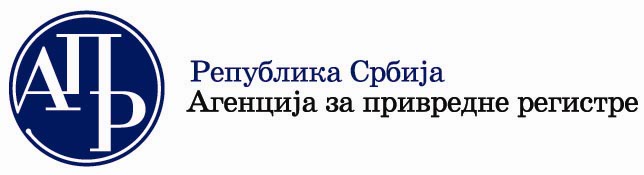                    ОБЈАВЉЕНОГ РЕДОВНОГ ГОДИШЊЕГ                 ФИНАНСИЈСКОГ ИЗВЕШТАЈА                     ЗАХТЕВ ЗА ЗАМЕНУ ЈАВНО                    ОБЈАВЉЕНОГ РЕДОВНОГ ГОДИШЊЕГ                 ФИНАНСИЈСКОГ ИЗВЕШТАЈА                     ЗАХТЕВ ЗА ЗАМЕНУ ЈАВНО                    ОБЈАВЉЕНОГ РЕДОВНОГ ГОДИШЊЕГ                 ФИНАНСИЈСКОГ ИЗВЕШТАЈА                     ЗАХТЕВ ЗА ЗАМЕНУ ЈАВНО                    ОБЈАВЉЕНОГ РЕДОВНОГ ГОДИШЊЕГ                 ФИНАНСИЈСКОГ ИЗВЕШТАЈА                     ЗАХТЕВ ЗА ЗАМЕНУ ЈАВНО                    ОБЈАВЉЕНОГ РЕДОВНОГ ГОДИШЊЕГ                 ФИНАНСИЈСКОГ ИЗВЕШТАЈА                     ЗАХТЕВ ЗА ЗАМЕНУ ЈАВНО                    ОБЈАВЉЕНОГ РЕДОВНОГ ГОДИШЊЕГ                 ФИНАНСИЈСКОГ ИЗВЕШТАЈА                     ЗАХТЕВ ЗА ЗАМЕНУ ЈАВНО                    ОБЈАВЉЕНОГ РЕДОВНОГ ГОДИШЊЕГ                 ФИНАНСИЈСКОГ ИЗВЕШТАЈА                     ЗАХТЕВ ЗА ЗАМЕНУ ЈАВНО                    ОБЈАВЉЕНОГ РЕДОВНОГ ГОДИШЊЕГ                 ФИНАНСИЈСКОГ ИЗВЕШТАЈА                     ЗАХТЕВ ЗА ЗАМЕНУ ЈАВНО                    ОБЈАВЉЕНОГ РЕДОВНОГ ГОДИШЊЕГ                 ФИНАНСИЈСКОГ ИЗВЕШТАЈА                     ЗАХТЕВ ЗА ЗАМЕНУ ЈАВНО                    ОБЈАВЉЕНОГ РЕДОВНОГ ГОДИШЊЕГ                 ФИНАНСИЈСКОГ ИЗВЕШТАЈА                     ЗАХТЕВ ЗА ЗАМЕНУ ЈАВНО                    ОБЈАВЉЕНОГ РЕДОВНОГ ГОДИШЊЕГ                 ФИНАНСИЈСКОГ ИЗВЕШТАЈА                     ЗАХТЕВ ЗА ЗАМЕНУ ЈАВНО                    ОБЈАВЉЕНОГ РЕДОВНОГ ГОДИШЊЕГ                 ФИНАНСИЈСКОГ ИЗВЕШТАЈА                     ЗАХТЕВ ЗА ЗАМЕНУ ЈАВНО                    ОБЈАВЉЕНОГ РЕДОВНОГ ГОДИШЊЕГ                 ФИНАНСИЈСКОГ ИЗВЕШТАЈА                     ЗАХТЕВ ЗА ЗАМЕНУ ЈАВНО                    ОБЈАВЉЕНОГ РЕДОВНОГ ГОДИШЊЕГ                 ФИНАНСИЈСКОГ ИЗВЕШТАЈА                     ЗАХТЕВ ЗА ЗАМЕНУ ЈАВНО                    ОБЈАВЉЕНОГ РЕДОВНОГ ГОДИШЊЕГ                 ФИНАНСИЈСКОГ ИЗВЕШТАЈА                     ЗАХТЕВ ЗА ЗАМЕНУ ЈАВНО                    ОБЈАВЉЕНОГ РЕДОВНОГ ГОДИШЊЕГ                 ФИНАНСИЈСКОГ ИЗВЕШТАЈА                     ЗАХТЕВ ЗА ЗАМЕНУ ЈАВНО                    ОБЈАВЉЕНОГ РЕДОВНОГ ГОДИШЊЕГ                 ФИНАНСИЈСКОГ ИЗВЕШТАЈА                     ЗАХТЕВ ЗА ЗАМЕНУ ЈАВНО                    ОБЈАВЉЕНОГ РЕДОВНОГ ГОДИШЊЕГ                 ФИНАНСИЈСКОГ ИЗВЕШТАЈА                     ЗАХТЕВ ЗА ЗАМЕНУ ЈАВНО                    ОБЈАВЉЕНОГ РЕДОВНОГ ГОДИШЊЕГ                 ФИНАНСИЈСКОГ ИЗВЕШТАЈА                     ЗАХТЕВ ЗА ЗАМЕНУ ЈАВНО                    ОБЈАВЉЕНОГ РЕДОВНОГ ГОДИШЊЕГ                 ФИНАНСИЈСКОГ ИЗВЕШТАЈА                     ЗАХТЕВ ЗА ЗАМЕНУ ЈАВНО                    ОБЈАВЉЕНОГ РЕДОВНОГ ГОДИШЊЕГ                 ФИНАНСИЈСКОГ ИЗВЕШТАЈА                     ЗАХТЕВ ЗА ЗАМЕНУ ЈАВНО                    ОБЈАВЉЕНОГ РЕДОВНОГ ГОДИШЊЕГ                 ФИНАНСИЈСКОГ ИЗВЕШТАЈА                     ЗАХТЕВ ЗА ЗАМЕНУ ЈАВНО                    ОБЈАВЉЕНОГ РЕДОВНОГ ГОДИШЊЕГ                 ФИНАНСИЈСКОГ ИЗВЕШТАЈА                     ЗАХТЕВ ЗА ЗАМЕНУ ЈАВНО                    ОБЈАВЉЕНОГ РЕДОВНОГ ГОДИШЊЕГ                 ФИНАНСИЈСКОГ ИЗВЕШТАЈА                     ЗАХТЕВ ЗА ЗАМЕНУ ЈАВНО                    ОБЈАВЉЕНОГ РЕДОВНОГ ГОДИШЊЕГ                 ФИНАНСИЈСКОГ ИЗВЕШТАЈА                     ЗАХТЕВ ЗА ЗАМЕНУ ЈАВНО                    ОБЈАВЉЕНОГ РЕДОВНОГ ГОДИШЊЕГ                 ФИНАНСИЈСКОГ ИЗВЕШТАЈА                     ЗАХТЕВ ЗА ЗАМЕНУ ЈАВНО                    ОБЈАВЉЕНОГ РЕДОВНОГ ГОДИШЊЕГ                 ФИНАНСИЈСКОГ ИЗВЕШТАЈА                     ЗАХТЕВ ЗА ЗАМЕНУ ЈАВНО                    ОБЈАВЉЕНОГ РЕДОВНОГ ГОДИШЊЕГ                 ФИНАНСИЈСКОГ ИЗВЕШТАЈА                     ЗАХТЕВ ЗА ЗАМЕНУ ЈАВНО                    ОБЈАВЉЕНОГ РЕДОВНОГ ГОДИШЊЕГ                 ФИНАНСИЈСКОГ ИЗВЕШТАЈА                     ЗАХТЕВ ЗА ЗАМЕНУ ЈАВНО                    ОБЈАВЉЕНОГ РЕДОВНОГ ГОДИШЊЕГ                 ФИНАНСИЈСКОГ ИЗВЕШТАЈА                     ЗАХТЕВ ЗА ЗАМЕНУ ЈАВНО                    ОБЈАВЉЕНОГ РЕДОВНОГ ГОДИШЊЕГ                 ФИНАНСИЈСКОГ ИЗВЕШТАЈА                     ЗАХТЕВ ЗА ЗАМЕНУ ЈАВНО                    ОБЈАВЉЕНОГ РЕДОВНОГ ГОДИШЊЕГ                 ФИНАНСИЈСКОГ ИЗВЕШТАЈА                     ЗАХТЕВ ЗА ЗАМЕНУ ЈАВНО                    ОБЈАВЉЕНОГ РЕДОВНОГ ГОДИШЊЕГ                 ФИНАНСИЈСКОГ ИЗВЕШТАЈА                     ЗАХТЕВ ЗА ЗАМЕНУ ЈАВНО                    ОБЈАВЉЕНОГ РЕДОВНОГ ГОДИШЊЕГ                 ФИНАНСИЈСКОГ ИЗВЕШТАЈА                     ЗАХТЕВ ЗА ЗАМЕНУ ЈАВНО                    ОБЈАВЉЕНОГ РЕДОВНОГ ГОДИШЊЕГ                 ФИНАНСИЈСКОГ ИЗВЕШТАЈА                     ЗАХТЕВ ЗА ЗАМЕНУ ЈАВНО                    ОБЈАВЉЕНОГ РЕДОВНОГ ГОДИШЊЕГ                 ФИНАНСИЈСКОГ ИЗВЕШТАЈА                     ЗАХТЕВ ЗА ЗАМЕНУ ЈАВНО                    ОБЈАВЉЕНОГ РЕДОВНОГ ГОДИШЊЕГ                 ФИНАНСИЈСКОГ ИЗВЕШТАЈА                     ЗАХТЕВ ЗА ЗАМЕНУ ЈАВНО                    ОБЈАВЉЕНОГ РЕДОВНОГ ГОДИШЊЕГ                 ФИНАНСИЈСКОГ ИЗВЕШТАЈА                     ЗАХТЕВ ЗА ЗАМЕНУ ЈАВНО                    ОБЈАВЉЕНОГ РЕДОВНОГ ГОДИШЊЕГ                 ФИНАНСИЈСКОГ ИЗВЕШТАЈА                     ЗАХТЕВ ЗА ЗАМЕНУ ЈАВНО                    ОБЈАВЉЕНОГ РЕДОВНОГ ГОДИШЊЕГ                 ФИНАНСИЈСКОГ ИЗВЕШТАЈА                     ЗАХТЕВ ЗА ЗАМЕНУ ЈАВНО                    ОБЈАВЉЕНОГ РЕДОВНОГ ГОДИШЊЕГ                 ФИНАНСИЈСКОГ ИЗВЕШТАЈА                     ЗАХТЕВ ЗА ЗАМЕНУ ЈАВНО                    ОБЈАВЉЕНОГ РЕДОВНОГ ГОДИШЊЕГ                 ФИНАНСИЈСКОГ ИЗВЕШТАЈА                     ЗАХТЕВ ЗА ЗАМЕНУ ЈАВНО                    ОБЈАВЉЕНОГ РЕДОВНОГ ГОДИШЊЕГ                 ФИНАНСИЈСКОГ ИЗВЕШТАЈА                     ЗАХТЕВ ЗА ЗАМЕНУ ЈАВНО                    ОБЈАВЉЕНОГ РЕДОВНОГ ГОДИШЊЕГ                 ФИНАНСИЈСКОГ ИЗВЕШТАЈА                     ЗАХТЕВ ЗА ЗАМЕНУ ЈАВНО                    ОБЈАВЉЕНОГ РЕДОВНОГ ГОДИШЊЕГ                 ФИНАНСИЈСКОГ ИЗВЕШТАЈА                     ЗАХТЕВ ЗА ЗАМЕНУ ЈАВНО                    ОБЈАВЉЕНОГ РЕДОВНОГ ГОДИШЊЕГ                 ФИНАНСИЈСКОГ ИЗВЕШТАЈА                     ЗАХТЕВ ЗА ЗАМЕНУ ЈАВНО                    ОБЈАВЉЕНОГ РЕДОВНОГ ГОДИШЊЕГ                 ФИНАНСИЈСКОГ ИЗВЕШТАЈА                     ЗАХТЕВ ЗА ЗАМЕНУ ЈАВНО                    ОБЈАВЉЕНОГ РЕДОВНОГ ГОДИШЊЕГ                 ФИНАНСИЈСКОГ ИЗВЕШТАЈА                     ЗАХТЕВ ЗА ЗАМЕНУ ЈАВНО                    ОБЈАВЉЕНОГ РЕДОВНОГ ГОДИШЊЕГ                 ФИНАНСИЈСКОГ ИЗВЕШТАЈАЗА ИЗВЕШТАЈНИ ПЕРИОД од ___. ___. _______ године до ___.___. _______ године.ЗА ИЗВЕШТАЈНИ ПЕРИОД од ___. ___. _______ године до ___.___. _______ године.ЗА ИЗВЕШТАЈНИ ПЕРИОД од ___. ___. _______ године до ___.___. _______ године.ЗА ИЗВЕШТАЈНИ ПЕРИОД од ___. ___. _______ године до ___.___. _______ године.ЗА ИЗВЕШТАЈНИ ПЕРИОД од ___. ___. _______ године до ___.___. _______ године.ЗА ИЗВЕШТАЈНИ ПЕРИОД од ___. ___. _______ године до ___.___. _______ године.ЗА ИЗВЕШТАЈНИ ПЕРИОД од ___. ___. _______ године до ___.___. _______ године.ЗА ИЗВЕШТАЈНИ ПЕРИОД од ___. ___. _______ године до ___.___. _______ године.ЗА ИЗВЕШТАЈНИ ПЕРИОД од ___. ___. _______ године до ___.___. _______ године.ЗА ИЗВЕШТАЈНИ ПЕРИОД од ___. ___. _______ године до ___.___. _______ године.ЗА ИЗВЕШТАЈНИ ПЕРИОД од ___. ___. _______ године до ___.___. _______ године.ЗА ИЗВЕШТАЈНИ ПЕРИОД од ___. ___. _______ године до ___.___. _______ године.ЗА ИЗВЕШТАЈНИ ПЕРИОД од ___. ___. _______ године до ___.___. _______ године.ЗА ИЗВЕШТАЈНИ ПЕРИОД од ___. ___. _______ године до ___.___. _______ године.ЗА ИЗВЕШТАЈНИ ПЕРИОД од ___. ___. _______ године до ___.___. _______ године.ЗА ИЗВЕШТАЈНИ ПЕРИОД од ___. ___. _______ године до ___.___. _______ године.ЗА ИЗВЕШТАЈНИ ПЕРИОД од ___. ___. _______ године до ___.___. _______ године.ЗА ИЗВЕШТАЈНИ ПЕРИОД од ___. ___. _______ године до ___.___. _______ године.ЗА ИЗВЕШТАЈНИ ПЕРИОД од ___. ___. _______ године до ___.___. _______ године.ЗА ИЗВЕШТАЈНИ ПЕРИОД од ___. ___. _______ године до ___.___. _______ године.ЗА ИЗВЕШТАЈНИ ПЕРИОД од ___. ___. _______ године до ___.___. _______ године.ЗА ИЗВЕШТАЈНИ ПЕРИОД од ___. ___. _______ године до ___.___. _______ године.ЗА ИЗВЕШТАЈНИ ПЕРИОД од ___. ___. _______ године до ___.___. _______ године.ЗА ИЗВЕШТАЈНИ ПЕРИОД од ___. ___. _______ године до ___.___. _______ године.ЗА ИЗВЕШТАЈНИ ПЕРИОД од ___. ___. _______ године до ___.___. _______ године.ЗА ИЗВЕШТАЈНИ ПЕРИОД од ___. ___. _______ године до ___.___. _______ године.ЗА ИЗВЕШТАЈНИ ПЕРИОД од ___. ___. _______ године до ___.___. _______ године.ЗА ИЗВЕШТАЈНИ ПЕРИОД од ___. ___. _______ године до ___.___. _______ године.ЗА ИЗВЕШТАЈНИ ПЕРИОД од ___. ___. _______ године до ___.___. _______ године.ЗА ИЗВЕШТАЈНИ ПЕРИОД од ___. ___. _______ године до ___.___. _______ године.ЗА ИЗВЕШТАЈНИ ПЕРИОД од ___. ___. _______ године до ___.___. _______ године.ЗА ИЗВЕШТАЈНИ ПЕРИОД од ___. ___. _______ године до ___.___. _______ године.ЗА ИЗВЕШТАЈНИ ПЕРИОД од ___. ___. _______ године до ___.___. _______ године.ЗА ИЗВЕШТАЈНИ ПЕРИОД од ___. ___. _______ године до ___.___. _______ године.ЗА ИЗВЕШТАЈНИ ПЕРИОД од ___. ___. _______ године до ___.___. _______ године.ЗА ИЗВЕШТАЈНИ ПЕРИОД од ___. ___. _______ године до ___.___. _______ године.ЗА ИЗВЕШТАЈНИ ПЕРИОД од ___. ___. _______ године до ___.___. _______ године.ЗА ИЗВЕШТАЈНИ ПЕРИОД од ___. ___. _______ године до ___.___. _______ године.ЗА ИЗВЕШТАЈНИ ПЕРИОД од ___. ___. _______ године до ___.___. _______ године.ЗА ИЗВЕШТАЈНИ ПЕРИОД од ___. ___. _______ године до ___.___. _______ године.ЗА ИЗВЕШТАЈНИ ПЕРИОД од ___. ___. _______ године до ___.___. _______ године.ЗА ИЗВЕШТАЈНИ ПЕРИОД од ___. ___. _______ године до ___.___. _______ године.ЗА ИЗВЕШТАЈНИ ПЕРИОД од ___. ___. _______ године до ___.___. _______ године.ЗА ИЗВЕШТАЈНИ ПЕРИОД од ___. ___. _______ године до ___.___. _______ године.ЗА ИЗВЕШТАЈНИ ПЕРИОД од ___. ___. _______ године до ___.___. _______ године.ЗА ИЗВЕШТАЈНИ ПЕРИОД од ___. ___. _______ године до ___.___. _______ године.ЗА ИЗВЕШТАЈНИ ПЕРИОД од ___. ___. _______ године до ___.___. _______ године.ЗА ИЗВЕШТАЈНИ ПЕРИОД од ___. ___. _______ године до ___.___. _______ године.ЗА ИЗВЕШТАЈНИ ПЕРИОД од ___. ___. _______ године до ___.___. _______ године.ОСНОВНИ ПОДАЦИ ОБВЕЗНИКАОСНОВНИ ПОДАЦИ ОБВЕЗНИКАОСНОВНИ ПОДАЦИ ОБВЕЗНИКАОСНОВНИ ПОДАЦИ ОБВЕЗНИКАОСНОВНИ ПОДАЦИ ОБВЕЗНИКАОСНОВНИ ПОДАЦИ ОБВЕЗНИКАОСНОВНИ ПОДАЦИ ОБВЕЗНИКАОСНОВНИ ПОДАЦИ ОБВЕЗНИКАОСНОВНИ ПОДАЦИ ОБВЕЗНИКАОСНОВНИ ПОДАЦИ ОБВЕЗНИКАОСНОВНИ ПОДАЦИ ОБВЕЗНИКАОСНОВНИ ПОДАЦИ ОБВЕЗНИКАОСНОВНИ ПОДАЦИ ОБВЕЗНИКАОСНОВНИ ПОДАЦИ ОБВЕЗНИКАОСНОВНИ ПОДАЦИ ОБВЕЗНИКАОСНОВНИ ПОДАЦИ ОБВЕЗНИКАОСНОВНИ ПОДАЦИ ОБВЕЗНИКАОСНОВНИ ПОДАЦИ ОБВЕЗНИКАОСНОВНИ ПОДАЦИ ОБВЕЗНИКАОСНОВНИ ПОДАЦИ ОБВЕЗНИКАОСНОВНИ ПОДАЦИ ОБВЕЗНИКАОСНОВНИ ПОДАЦИ ОБВЕЗНИКАОСНОВНИ ПОДАЦИ ОБВЕЗНИКАОСНОВНИ ПОДАЦИ ОБВЕЗНИКАОСНОВНИ ПОДАЦИ ОБВЕЗНИКАОСНОВНИ ПОДАЦИ ОБВЕЗНИКАОСНОВНИ ПОДАЦИ ОБВЕЗНИКАОСНОВНИ ПОДАЦИ ОБВЕЗНИКАОСНОВНИ ПОДАЦИ ОБВЕЗНИКАОСНОВНИ ПОДАЦИ ОБВЕЗНИКАОСНОВНИ ПОДАЦИ ОБВЕЗНИКАОСНОВНИ ПОДАЦИ ОБВЕЗНИКАОСНОВНИ ПОДАЦИ ОБВЕЗНИКАОСНОВНИ ПОДАЦИ ОБВЕЗНИКАОСНОВНИ ПОДАЦИ ОБВЕЗНИКАОСНОВНИ ПОДАЦИ ОБВЕЗНИКАОСНОВНИ ПОДАЦИ ОБВЕЗНИКАОСНОВНИ ПОДАЦИ ОБВЕЗНИКАОСНОВНИ ПОДАЦИ ОБВЕЗНИКАОСНОВНИ ПОДАЦИ ОБВЕЗНИКАОСНОВНИ ПОДАЦИ ОБВЕЗНИКАОСНОВНИ ПОДАЦИ ОБВЕЗНИКАОСНОВНИ ПОДАЦИ ОБВЕЗНИКАОСНОВНИ ПОДАЦИ ОБВЕЗНИКАОСНОВНИ ПОДАЦИ ОБВЕЗНИКАОСНОВНИ ПОДАЦИ ОБВЕЗНИКАОСНОВНИ ПОДАЦИ ОБВЕЗНИКАОСНОВНИ ПОДАЦИ ОБВЕЗНИКАОСНОВНИ ПОДАЦИ ОБВЕЗНИКАМатични број правног лица или предузетникаМатични број правног лица или предузетникаПИБ (попуњавају само синдикалне организације)ПИБ (попуњавају само синдикалне организације)Пословно име правног лица или предузетникаАдресаОпштина, место, улица и бројОпштина, место, улица и бројОпштина, место, улица и бројОпштина, место, улица и бројОпштина, место, улица и бројОпштина, место, улица и бројОпштина, место, улица и бројОпштина, место, улица и бројОпштина, место, улица и бројОпштина, место, улица и бројОпштина, место, улица и бројОпштина, место, улица и бројОпштина, место, улица и бројОпштина, место, улица и бројОпштина, место, улица и бројОпштина, место, улица и бројОпштина, место, улица и бројОпштина, место, улица и бројОпштина, место, улица и бројОпштина, место, улица и бројОпштина, место, улица и бројОпштина, место, улица и бројОпштина, место, улица и бројОпштина, место, улица и бројОпштина, место, улица и бројОпштина, место, улица и бројОпштина, место, улица и бројОпштина, место, улица и бројОпштина, место, улица и бројОпштина, место, улица и бројОпштина, место, улица и бројОпштина, место, улица и бројОпштина, место, улица и бројОпштина, место, улица и бројОпштина, место, улица и бројОпштина, место, улица и бројОпштина, место, улица и бројОпштина, место, улица и бројОпштина, место, улица и бројОпштина, место, улица и бројОпштина, место, улица и бројОпштина, место, улица и бројОпштина, место, улица и бројОпштина, место, улица и бројОпштина, место, улица и бројОпштина, место, улица и бројДобровољна ревизија
*попуњавају правна лица и предузетници који су извршили ревизију финансијског извештаја а по Закону то нису дужни а желе да им се извештај ревизора објави на интернет страници АгенцијеОбвезник је дужан да примени исту рачуноводствену регулативу коју је примењивао приликом састављања редовног годишњег финансијског извештаја. Добровољна ревизија
*попуњавају правна лица и предузетници који су извршили ревизију финансијског извештаја а по Закону то нису дужни а желе да им се извештај ревизора објави на интернет страници АгенцијеОбвезник је дужан да примени исту рачуноводствену регулативу коју је примењивао приликом састављања редовног годишњег финансијског извештаја. Добровољна ревизија
*попуњавају правна лица и предузетници који су извршили ревизију финансијског извештаја а по Закону то нису дужни а желе да им се извештај ревизора објави на интернет страници АгенцијеОбвезник је дужан да примени исту рачуноводствену регулативу коју је примењивао приликом састављања редовног годишњег финансијског извештаја. Добровољна ревизија
*попуњавају правна лица и предузетници који су извршили ревизију финансијског извештаја а по Закону то нису дужни а желе да им се извештај ревизора објави на интернет страници АгенцијеОбвезник је дужан да примени исту рачуноводствену регулативу коју је примењивао приликом састављања редовног годишњег финансијског извештаја. Добровољна ревизија
*попуњавају правна лица и предузетници који су извршили ревизију финансијског извештаја а по Закону то нису дужни а желе да им се извештај ревизора објави на интернет страници АгенцијеОбвезник је дужан да примени исту рачуноводствену регулативу коју је примењивао приликом састављања редовног годишњег финансијског извештаја. Добровољна ревизија
*попуњавају правна лица и предузетници који су извршили ревизију финансијског извештаја а по Закону то нису дужни а желе да им се извештај ревизора објави на интернет страници АгенцијеОбвезник је дужан да примени исту рачуноводствену регулативу коју је примењивао приликом састављања редовног годишњег финансијског извештаја. Добровољна ревизија
*попуњавају правна лица и предузетници који су извршили ревизију финансијског извештаја а по Закону то нису дужни а желе да им се извештај ревизора објави на интернет страници АгенцијеОбвезник је дужан да примени исту рачуноводствену регулативу коју је примењивао приликом састављања редовног годишњег финансијског извештаја. Добровољна ревизија
*попуњавају правна лица и предузетници који су извршили ревизију финансијског извештаја а по Закону то нису дужни а желе да им се извештај ревизора објави на интернет страници АгенцијеОбвезник је дужан да примени исту рачуноводствену регулативу коју је примењивао приликом састављања редовног годишњег финансијског извештаја. Добровољна ревизија
*попуњавају правна лица и предузетници који су извршили ревизију финансијског извештаја а по Закону то нису дужни а желе да им се извештај ревизора објави на интернет страници АгенцијеОбвезник је дужан да примени исту рачуноводствену регулативу коју је примењивао приликом састављања редовног годишњег финансијског извештаја. Добровољна ревизија
*попуњавају правна лица и предузетници који су извршили ревизију финансијског извештаја а по Закону то нису дужни а желе да им се извештај ревизора објави на интернет страници АгенцијеОбвезник је дужан да примени исту рачуноводствену регулативу коју је примењивао приликом састављања редовног годишњег финансијског извештаја. Добровољна ревизија
*попуњавају правна лица и предузетници који су извршили ревизију финансијског извештаја а по Закону то нису дужни а желе да им се извештај ревизора објави на интернет страници АгенцијеОбвезник је дужан да примени исту рачуноводствену регулативу коју је примењивао приликом састављања редовног годишњег финансијског извештаја. Добровољна ревизија
*попуњавају правна лица и предузетници који су извршили ревизију финансијског извештаја а по Закону то нису дужни а желе да им се извештај ревизора објави на интернет страници АгенцијеОбвезник је дужан да примени исту рачуноводствену регулативу коју је примењивао приликом састављања редовног годишњег финансијског извештаја. Добровољна ревизија
*попуњавају правна лица и предузетници који су извршили ревизију финансијског извештаја а по Закону то нису дужни а желе да им се извештај ревизора објави на интернет страници АгенцијеОбвезник је дужан да примени исту рачуноводствену регулативу коју је примењивао приликом састављања редовног годишњег финансијског извештаја. Добровољна ревизија
*попуњавају правна лица и предузетници који су извршили ревизију финансијског извештаја а по Закону то нису дужни а желе да им се извештај ревизора објави на интернет страници АгенцијеОбвезник је дужан да примени исту рачуноводствену регулативу коју је примењивао приликом састављања редовног годишњег финансијског извештаја. Добровољна ревизија
*попуњавају правна лица и предузетници који су извршили ревизију финансијског извештаја а по Закону то нису дужни а желе да им се извештај ревизора објави на интернет страници АгенцијеОбвезник је дужан да примени исту рачуноводствену регулативу коју је примењивао приликом састављања редовног годишњег финансијског извештаја. Добровољна ревизија
*попуњавају правна лица и предузетници који су извршили ревизију финансијског извештаја а по Закону то нису дужни а желе да им се извештај ревизора објави на интернет страници АгенцијеОбвезник је дужан да примени исту рачуноводствену регулативу коју је примењивао приликом састављања редовног годишњег финансијског извештаја. Добровољна ревизија
*попуњавају правна лица и предузетници који су извршили ревизију финансијског извештаја а по Закону то нису дужни а желе да им се извештај ревизора објави на интернет страници АгенцијеОбвезник је дужан да примени исту рачуноводствену регулативу коју је примењивао приликом састављања редовног годишњег финансијског извештаја. Добровољна ревизија
*попуњавају правна лица и предузетници који су извршили ревизију финансијског извештаја а по Закону то нису дужни а желе да им се извештај ревизора објави на интернет страници АгенцијеОбвезник је дужан да примени исту рачуноводствену регулативу коју је примењивао приликом састављања редовног годишњег финансијског извештаја. Добровољна ревизија
*попуњавају правна лица и предузетници који су извршили ревизију финансијског извештаја а по Закону то нису дужни а желе да им се извештај ревизора објави на интернет страници АгенцијеОбвезник је дужан да примени исту рачуноводствену регулативу коју је примењивао приликом састављања редовног годишњег финансијског извештаја. дададададададададанененененененененеДобровољна ревизија
*попуњавају правна лица и предузетници који су извршили ревизију финансијског извештаја а по Закону то нису дужни а желе да им се извештај ревизора објави на интернет страници АгенцијеОбвезник је дужан да примени исту рачуноводствену регулативу коју је примењивао приликом састављања редовног годишњег финансијског извештаја. Добровољна ревизија
*попуњавају правна лица и предузетници који су извршили ревизију финансијског извештаја а по Закону то нису дужни а желе да им се извештај ревизора објави на интернет страници АгенцијеОбвезник је дужан да примени исту рачуноводствену регулативу коју је примењивао приликом састављања редовног годишњег финансијског извештаја. Добровољна ревизија
*попуњавају правна лица и предузетници који су извршили ревизију финансијског извештаја а по Закону то нису дужни а желе да им се извештај ревизора објави на интернет страници АгенцијеОбвезник је дужан да примени исту рачуноводствену регулативу коју је примењивао приликом састављања редовног годишњег финансијског извештаја. Добровољна ревизија
*попуњавају правна лица и предузетници који су извршили ревизију финансијског извештаја а по Закону то нису дужни а желе да им се извештај ревизора објави на интернет страници АгенцијеОбвезник је дужан да примени исту рачуноводствену регулативу коју је примењивао приликом састављања редовног годишњег финансијског извештаја. Добровољна ревизија
*попуњавају правна лица и предузетници који су извршили ревизију финансијског извештаја а по Закону то нису дужни а желе да им се извештај ревизора објави на интернет страници АгенцијеОбвезник је дужан да примени исту рачуноводствену регулативу коју је примењивао приликом састављања редовног годишњег финансијског извештаја. Добровољна ревизија
*попуњавају правна лица и предузетници који су извршили ревизију финансијског извештаја а по Закону то нису дужни а желе да им се извештај ревизора објави на интернет страници АгенцијеОбвезник је дужан да примени исту рачуноводствену регулативу коју је примењивао приликом састављања редовног годишњег финансијског извештаја. Добровољна ревизија
*попуњавају правна лица и предузетници који су извршили ревизију финансијског извештаја а по Закону то нису дужни а желе да им се извештај ревизора објави на интернет страници АгенцијеОбвезник је дужан да примени исту рачуноводствену регулативу коју је примењивао приликом састављања редовног годишњег финансијског извештаја. Добровољна ревизија
*попуњавају правна лица и предузетници који су извршили ревизију финансијског извештаја а по Закону то нису дужни а желе да им се извештај ревизора објави на интернет страници АгенцијеОбвезник је дужан да примени исту рачуноводствену регулативу коју је примењивао приликом састављања редовног годишњег финансијског извештаја. Добровољна ревизија
*попуњавају правна лица и предузетници који су извршили ревизију финансијског извештаја а по Закону то нису дужни а желе да им се извештај ревизора објави на интернет страници АгенцијеОбвезник је дужан да примени исту рачуноводствену регулативу коју је примењивао приликом састављања редовног годишњег финансијског извештаја. Добровољна ревизија
*попуњавају правна лица и предузетници који су извршили ревизију финансијског извештаја а по Закону то нису дужни а желе да им се извештај ревизора објави на интернет страници АгенцијеОбвезник је дужан да примени исту рачуноводствену регулативу коју је примењивао приликом састављања редовног годишњег финансијског извештаја. Добровољна ревизија
*попуњавају правна лица и предузетници који су извршили ревизију финансијског извештаја а по Закону то нису дужни а желе да им се извештај ревизора објави на интернет страници АгенцијеОбвезник је дужан да примени исту рачуноводствену регулативу коју је примењивао приликом састављања редовног годишњег финансијског извештаја. Добровољна ревизија
*попуњавају правна лица и предузетници који су извршили ревизију финансијског извештаја а по Закону то нису дужни а желе да им се извештај ревизора објави на интернет страници АгенцијеОбвезник је дужан да примени исту рачуноводствену регулативу коју је примењивао приликом састављања редовног годишњег финансијског извештаја. Добровољна ревизија
*попуњавају правна лица и предузетници који су извршили ревизију финансијског извештаја а по Закону то нису дужни а желе да им се извештај ревизора објави на интернет страници АгенцијеОбвезник је дужан да примени исту рачуноводствену регулативу коју је примењивао приликом састављања редовног годишњег финансијског извештаја. Добровољна ревизија
*попуњавају правна лица и предузетници који су извршили ревизију финансијског извештаја а по Закону то нису дужни а желе да им се извештај ревизора објави на интернет страници АгенцијеОбвезник је дужан да примени исту рачуноводствену регулативу коју је примењивао приликом састављања редовног годишњег финансијског извештаја. Добровољна ревизија
*попуњавају правна лица и предузетници који су извршили ревизију финансијског извештаја а по Закону то нису дужни а желе да им се извештај ревизора објави на интернет страници АгенцијеОбвезник је дужан да примени исту рачуноводствену регулативу коју је примењивао приликом састављања редовног годишњег финансијског извештаја. Добровољна ревизија
*попуњавају правна лица и предузетници који су извршили ревизију финансијског извештаја а по Закону то нису дужни а желе да им се извештај ревизора објави на интернет страници АгенцијеОбвезник је дужан да примени исту рачуноводствену регулативу коју је примењивао приликом састављања редовног годишњег финансијског извештаја. Добровољна ревизија
*попуњавају правна лица и предузетници који су извршили ревизију финансијског извештаја а по Закону то нису дужни а желе да им се извештај ревизора објави на интернет страници АгенцијеОбвезник је дужан да примени исту рачуноводствену регулативу коју је примењивао приликом састављања редовног годишњег финансијског извештаја. Добровољна ревизија
*попуњавају правна лица и предузетници који су извршили ревизију финансијског извештаја а по Закону то нису дужни а желе да им се извештај ревизора објави на интернет страници АгенцијеОбвезник је дужан да примени исту рачуноводствену регулативу коју је примењивао приликом састављања редовног годишњег финансијског извештаја. Добровољна ревизија
*попуњавају правна лица и предузетници који су извршили ревизију финансијског извештаја а по Закону то нису дужни а желе да им се извештај ревизора објави на интернет страници АгенцијеОбвезник је дужан да примени исту рачуноводствену регулативу коју је примењивао приликом састављања редовног годишњег финансијског извештаја. ПОДАЦИ О ЛИЦУ ОДГОВОРНОМ ЗА САСТАВЉАЊЕ ФИНАНСИЈСКОГ ИЗВЕШТАЈАПОДАЦИ О ЛИЦУ ОДГОВОРНОМ ЗА САСТАВЉАЊЕ ФИНАНСИЈСКОГ ИЗВЕШТАЈАПОДАЦИ О ЛИЦУ ОДГОВОРНОМ ЗА САСТАВЉАЊЕ ФИНАНСИЈСКОГ ИЗВЕШТАЈАПОДАЦИ О ЛИЦУ ОДГОВОРНОМ ЗА САСТАВЉАЊЕ ФИНАНСИЈСКОГ ИЗВЕШТАЈАПОДАЦИ О ЛИЦУ ОДГОВОРНОМ ЗА САСТАВЉАЊЕ ФИНАНСИЈСКОГ ИЗВЕШТАЈАПОДАЦИ О ЛИЦУ ОДГОВОРНОМ ЗА САСТАВЉАЊЕ ФИНАНСИЈСКОГ ИЗВЕШТАЈАПОДАЦИ О ЛИЦУ ОДГОВОРНОМ ЗА САСТАВЉАЊЕ ФИНАНСИЈСКОГ ИЗВЕШТАЈАПОДАЦИ О ЛИЦУ ОДГОВОРНОМ ЗА САСТАВЉАЊЕ ФИНАНСИЈСКОГ ИЗВЕШТАЈАПОДАЦИ О ЛИЦУ ОДГОВОРНОМ ЗА САСТАВЉАЊЕ ФИНАНСИЈСКОГ ИЗВЕШТАЈАПОДАЦИ О ЛИЦУ ОДГОВОРНОМ ЗА САСТАВЉАЊЕ ФИНАНСИЈСКОГ ИЗВЕШТАЈАПОДАЦИ О ЛИЦУ ОДГОВОРНОМ ЗА САСТАВЉАЊЕ ФИНАНСИЈСКОГ ИЗВЕШТАЈАПОДАЦИ О ЛИЦУ ОДГОВОРНОМ ЗА САСТАВЉАЊЕ ФИНАНСИЈСКОГ ИЗВЕШТАЈАПОДАЦИ О ЛИЦУ ОДГОВОРНОМ ЗА САСТАВЉАЊЕ ФИНАНСИЈСКОГ ИЗВЕШТАЈАПОДАЦИ О ЛИЦУ ОДГОВОРНОМ ЗА САСТАВЉАЊЕ ФИНАНСИЈСКОГ ИЗВЕШТАЈАПОДАЦИ О ЛИЦУ ОДГОВОРНОМ ЗА САСТАВЉАЊЕ ФИНАНСИЈСКОГ ИЗВЕШТАЈАПОДАЦИ О ЛИЦУ ОДГОВОРНОМ ЗА САСТАВЉАЊЕ ФИНАНСИЈСКОГ ИЗВЕШТАЈАПОДАЦИ О ЛИЦУ ОДГОВОРНОМ ЗА САСТАВЉАЊЕ ФИНАНСИЈСКОГ ИЗВЕШТАЈАПОДАЦИ О ЛИЦУ ОДГОВОРНОМ ЗА САСТАВЉАЊЕ ФИНАНСИЈСКОГ ИЗВЕШТАЈАПОДАЦИ О ЛИЦУ ОДГОВОРНОМ ЗА САСТАВЉАЊЕ ФИНАНСИЈСКОГ ИЗВЕШТАЈАПОДАЦИ О ЛИЦУ ОДГОВОРНОМ ЗА САСТАВЉАЊЕ ФИНАНСИЈСКОГ ИЗВЕШТАЈАПОДАЦИ О ЛИЦУ ОДГОВОРНОМ ЗА САСТАВЉАЊЕ ФИНАНСИЈСКОГ ИЗВЕШТАЈАПОДАЦИ О ЛИЦУ ОДГОВОРНОМ ЗА САСТАВЉАЊЕ ФИНАНСИЈСКОГ ИЗВЕШТАЈАПОДАЦИ О ЛИЦУ ОДГОВОРНОМ ЗА САСТАВЉАЊЕ ФИНАНСИЈСКОГ ИЗВЕШТАЈАПОДАЦИ О ЛИЦУ ОДГОВОРНОМ ЗА САСТАВЉАЊЕ ФИНАНСИЈСКОГ ИЗВЕШТАЈАПОДАЦИ О ЛИЦУ ОДГОВОРНОМ ЗА САСТАВЉАЊЕ ФИНАНСИЈСКОГ ИЗВЕШТАЈАПОДАЦИ О ЛИЦУ ОДГОВОРНОМ ЗА САСТАВЉАЊЕ ФИНАНСИЈСКОГ ИЗВЕШТАЈАПОДАЦИ О ЛИЦУ ОДГОВОРНОМ ЗА САСТАВЉАЊЕ ФИНАНСИЈСКОГ ИЗВЕШТАЈАПОДАЦИ О ЛИЦУ ОДГОВОРНОМ ЗА САСТАВЉАЊЕ ФИНАНСИЈСКОГ ИЗВЕШТАЈАПОДАЦИ О ЛИЦУ ОДГОВОРНОМ ЗА САСТАВЉАЊЕ ФИНАНСИЈСКОГ ИЗВЕШТАЈАПОДАЦИ О ЛИЦУ ОДГОВОРНОМ ЗА САСТАВЉАЊЕ ФИНАНСИЈСКОГ ИЗВЕШТАЈАПОДАЦИ О ЛИЦУ ОДГОВОРНОМ ЗА САСТАВЉАЊЕ ФИНАНСИЈСКОГ ИЗВЕШТАЈАПОДАЦИ О ЛИЦУ ОДГОВОРНОМ ЗА САСТАВЉАЊЕ ФИНАНСИЈСКОГ ИЗВЕШТАЈАПОДАЦИ О ЛИЦУ ОДГОВОРНОМ ЗА САСТАВЉАЊЕ ФИНАНСИЈСКОГ ИЗВЕШТАЈАПОДАЦИ О ЛИЦУ ОДГОВОРНОМ ЗА САСТАВЉАЊЕ ФИНАНСИЈСКОГ ИЗВЕШТАЈАПОДАЦИ О ЛИЦУ ОДГОВОРНОМ ЗА САСТАВЉАЊЕ ФИНАНСИЈСКОГ ИЗВЕШТАЈАПОДАЦИ О ЛИЦУ ОДГОВОРНОМ ЗА САСТАВЉАЊЕ ФИНАНСИЈСКОГ ИЗВЕШТАЈАПОДАЦИ О ЛИЦУ ОДГОВОРНОМ ЗА САСТАВЉАЊЕ ФИНАНСИЈСКОГ ИЗВЕШТАЈАПОДАЦИ О ЛИЦУ ОДГОВОРНОМ ЗА САСТАВЉАЊЕ ФИНАНСИЈСКОГ ИЗВЕШТАЈАПОДАЦИ О ЛИЦУ ОДГОВОРНОМ ЗА САСТАВЉАЊЕ ФИНАНСИЈСКОГ ИЗВЕШТАЈАПОДАЦИ О ЛИЦУ ОДГОВОРНОМ ЗА САСТАВЉАЊЕ ФИНАНСИЈСКОГ ИЗВЕШТАЈАПОДАЦИ О ЛИЦУ ОДГОВОРНОМ ЗА САСТАВЉАЊЕ ФИНАНСИЈСКОГ ИЗВЕШТАЈАПОДАЦИ О ЛИЦУ ОДГОВОРНОМ ЗА САСТАВЉАЊЕ ФИНАНСИЈСКОГ ИЗВЕШТАЈАПОДАЦИ О ЛИЦУ ОДГОВОРНОМ ЗА САСТАВЉАЊЕ ФИНАНСИЈСКОГ ИЗВЕШТАЈАПОДАЦИ О ЛИЦУ ОДГОВОРНОМ ЗА САСТАВЉАЊЕ ФИНАНСИЈСКОГ ИЗВЕШТАЈАПОДАЦИ О ЛИЦУ ОДГОВОРНОМ ЗА САСТАВЉАЊЕ ФИНАНСИЈСКОГ ИЗВЕШТАЈАПОДАЦИ О ЛИЦУ ОДГОВОРНОМ ЗА САСТАВЉАЊЕ ФИНАНСИЈСКОГ ИЗВЕШТАЈАПОДАЦИ О ЛИЦУ ОДГОВОРНОМ ЗА САСТАВЉАЊЕ ФИНАНСИЈСКОГ ИЗВЕШТАЈАПОДАЦИ О ЛИЦУ ОДГОВОРНОМ ЗА САСТАВЉАЊЕ ФИНАНСИЈСКОГ ИЗВЕШТАЈАПОДАЦИ О ЛИЦУ ОДГОВОРНОМ ЗА САСТАВЉАЊЕ ФИНАНСИЈСКОГ ИЗВЕШТАЈАНазив правног лица / Име и презимеЈМБ правног лица / ЈМБГАдреса - место и улицаКонтакт телефонЕ-маил адресаПОДАЦИ О ПРОСЕЧНОМ БРОЈУ ЗАПОСЛЕНИХПОДАЦИ О ПРОСЕЧНОМ БРОЈУ ЗАПОСЛЕНИХПОДАЦИ О ПРОСЕЧНОМ БРОЈУ ЗАПОСЛЕНИХПОДАЦИ О ПРОСЕЧНОМ БРОЈУ ЗАПОСЛЕНИХПОДАЦИ О ПРОСЕЧНОМ БРОЈУ ЗАПОСЛЕНИХПОДАЦИ О ПРОСЕЧНОМ БРОЈУ ЗАПОСЛЕНИХПОДАЦИ О ПРОСЕЧНОМ БРОЈУ ЗАПОСЛЕНИХПОДАЦИ О ПРОСЕЧНОМ БРОЈУ ЗАПОСЛЕНИХПОДАЦИ О ПРОСЕЧНОМ БРОЈУ ЗАПОСЛЕНИХПОДАЦИ О ПРОСЕЧНОМ БРОЈУ ЗАПОСЛЕНИХПОДАЦИ О ПРОСЕЧНОМ БРОЈУ ЗАПОСЛЕНИХПОДАЦИ О ПРОСЕЧНОМ БРОЈУ ЗАПОСЛЕНИХПОДАЦИ О ПРОСЕЧНОМ БРОЈУ ЗАПОСЛЕНИХПОДАЦИ О ПРОСЕЧНОМ БРОЈУ ЗАПОСЛЕНИХПОДАЦИ О ПРОСЕЧНОМ БРОЈУ ЗАПОСЛЕНИХПОДАЦИ О ПРОСЕЧНОМ БРОЈУ ЗАПОСЛЕНИХПОДАЦИ О ПРОСЕЧНОМ БРОЈУ ЗАПОСЛЕНИХПОДАЦИ О ПРОСЕЧНОМ БРОЈУ ЗАПОСЛЕНИХПОДАЦИ О ПРОСЕЧНОМ БРОЈУ ЗАПОСЛЕНИХПОДАЦИ О ПРОСЕЧНОМ БРОЈУ ЗАПОСЛЕНИХПОДАЦИ О ПРОСЕЧНОМ БРОЈУ ЗАПОСЛЕНИХПОДАЦИ О ПРОСЕЧНОМ БРОЈУ ЗАПОСЛЕНИХПОДАЦИ О ПРОСЕЧНОМ БРОЈУ ЗАПОСЛЕНИХПОДАЦИ О ПРОСЕЧНОМ БРОЈУ ЗАПОСЛЕНИХПОДАЦИ О ПРОСЕЧНОМ БРОЈУ ЗАПОСЛЕНИХПОДАЦИ О ПРОСЕЧНОМ БРОЈУ ЗАПОСЛЕНИХПОДАЦИ О ПРОСЕЧНОМ БРОЈУ ЗАПОСЛЕНИХПОДАЦИ О ПРОСЕЧНОМ БРОЈУ ЗАПОСЛЕНИХПОДАЦИ О ПРОСЕЧНОМ БРОЈУ ЗАПОСЛЕНИХПОДАЦИ О ПРОСЕЧНОМ БРОЈУ ЗАПОСЛЕНИХПОДАЦИ О ПРОСЕЧНОМ БРОЈУ ЗАПОСЛЕНИХПОДАЦИ О ПРОСЕЧНОМ БРОЈУ ЗАПОСЛЕНИХПОДАЦИ О ПРОСЕЧНОМ БРОЈУ ЗАПОСЛЕНИХПОДАЦИ О ПРОСЕЧНОМ БРОЈУ ЗАПОСЛЕНИХПОДАЦИ О ПРОСЕЧНОМ БРОЈУ ЗАПОСЛЕНИХПОДАЦИ О ПРОСЕЧНОМ БРОЈУ ЗАПОСЛЕНИХПОДАЦИ О ПРОСЕЧНОМ БРОЈУ ЗАПОСЛЕНИХПОДАЦИ О ПРОСЕЧНОМ БРОЈУ ЗАПОСЛЕНИХПОДАЦИ О ПРОСЕЧНОМ БРОЈУ ЗАПОСЛЕНИХПОДАЦИ О ПРОСЕЧНОМ БРОЈУ ЗАПОСЛЕНИХПОДАЦИ О ПРОСЕЧНОМ БРОЈУ ЗАПОСЛЕНИХПОДАЦИ О ПРОСЕЧНОМ БРОЈУ ЗАПОСЛЕНИХПОДАЦИ О ПРОСЕЧНОМ БРОЈУ ЗАПОСЛЕНИХПОДАЦИ О ПРОСЕЧНОМ БРОЈУ ЗАПОСЛЕНИХПОДАЦИ О ПРОСЕЧНОМ БРОЈУ ЗАПОСЛЕНИХПОДАЦИ О ПРОСЕЧНОМ БРОЈУ ЗАПОСЛЕНИХПОДАЦИ О ПРОСЕЧНОМ БРОЈУ ЗАПОСЛЕНИХПОДАЦИ О ПРОСЕЧНОМ БРОЈУ ЗАПОСЛЕНИХПОДАЦИ О ПРОСЕЧНОМ БРОЈУ ЗАПОСЛЕНИХПросечан број запослених (цео број)Просечан број запослених (цео број)*Просечан број запослених на основу стања крајем сваког месеца (утврђен као годишњи 
   просек бројчаног стања запослених на крају сваког месеца у извештајној години)*Просечан број запослених на основу стања крајем сваког месеца (утврђен као годишњи 
   просек бројчаног стања запослених на крају сваког месеца у извештајној години)ОБАВЕШТЕЊЕ О РАЗВРСТАВАЊУ 
       *обавезно попуњавају привредна друштва, задруге, огранци, установе, правна лица која у складу са посебним прописима примењују одредбе Закона о рачуноводству и друга правна лицаОБАВЕШТЕЊЕ О РАЗВРСТАВАЊУ 
       *обавезно попуњавају привредна друштва, задруге, огранци, установе, правна лица која у складу са посебним прописима примењују одредбе Закона о рачуноводству и друга правна лицаОБАВЕШТЕЊЕ О РАЗВРСТАВАЊУ 
       *обавезно попуњавају привредна друштва, задруге, огранци, установе, правна лица која у складу са посебним прописима примењују одредбе Закона о рачуноводству и друга правна лицаОБАВЕШТЕЊЕ О РАЗВРСТАВАЊУ 
       *обавезно попуњавају привредна друштва, задруге, огранци, установе, правна лица која у складу са посебним прописима примењују одредбе Закона о рачуноводству и друга правна лицаОБАВЕШТЕЊЕ О РАЗВРСТАВАЊУ 
       *обавезно попуњавају привредна друштва, задруге, огранци, установе, правна лица која у складу са посебним прописима примењују одредбе Закона о рачуноводству и друга правна лицаОБАВЕШТЕЊЕ О РАЗВРСТАВАЊУ 
       *обавезно попуњавају привредна друштва, задруге, огранци, установе, правна лица која у складу са посебним прописима примењују одредбе Закона о рачуноводству и друга правна лицаОБАВЕШТЕЊЕ О РАЗВРСТАВАЊУ 
       *обавезно попуњавају привредна друштва, задруге, огранци, установе, правна лица која у складу са посебним прописима примењују одредбе Закона о рачуноводству и друга правна лицаОБАВЕШТЕЊЕ О РАЗВРСТАВАЊУ 
       *обавезно попуњавају привредна друштва, задруге, огранци, установе, правна лица која у складу са посебним прописима примењују одредбе Закона о рачуноводству и друга правна лицаОБАВЕШТЕЊЕ О РАЗВРСТАВАЊУ 
       *обавезно попуњавају привредна друштва, задруге, огранци, установе, правна лица која у складу са посебним прописима примењују одредбе Закона о рачуноводству и друга правна лицаОБАВЕШТЕЊЕ О РАЗВРСТАВАЊУ 
       *обавезно попуњавају привредна друштва, задруге, огранци, установе, правна лица која у складу са посебним прописима примењују одредбе Закона о рачуноводству и друга правна лицаОБАВЕШТЕЊЕ О РАЗВРСТАВАЊУ 
       *обавезно попуњавају привредна друштва, задруге, огранци, установе, правна лица која у складу са посебним прописима примењују одредбе Закона о рачуноводству и друга правна лицаОБАВЕШТЕЊЕ О РАЗВРСТАВАЊУ 
       *обавезно попуњавају привредна друштва, задруге, огранци, установе, правна лица која у складу са посебним прописима примењују одредбе Закона о рачуноводству и друга правна лицаОБАВЕШТЕЊЕ О РАЗВРСТАВАЊУ 
       *обавезно попуњавају привредна друштва, задруге, огранци, установе, правна лица која у складу са посебним прописима примењују одредбе Закона о рачуноводству и друга правна лицаОБАВЕШТЕЊЕ О РАЗВРСТАВАЊУ 
       *обавезно попуњавају привредна друштва, задруге, огранци, установе, правна лица која у складу са посебним прописима примењују одредбе Закона о рачуноводству и друга правна лицаОБАВЕШТЕЊЕ О РАЗВРСТАВАЊУ 
       *обавезно попуњавају привредна друштва, задруге, огранци, установе, правна лица која у складу са посебним прописима примењују одредбе Закона о рачуноводству и друга правна лицаОБАВЕШТЕЊЕ О РАЗВРСТАВАЊУ 
       *обавезно попуњавају привредна друштва, задруге, огранци, установе, правна лица која у складу са посебним прописима примењују одредбе Закона о рачуноводству и друга правна лицаОБАВЕШТЕЊЕ О РАЗВРСТАВАЊУ 
       *обавезно попуњавају привредна друштва, задруге, огранци, установе, правна лица која у складу са посебним прописима примењују одредбе Закона о рачуноводству и друга правна лицаОБАВЕШТЕЊЕ О РАЗВРСТАВАЊУ 
       *обавезно попуњавају привредна друштва, задруге, огранци, установе, правна лица која у складу са посебним прописима примењују одредбе Закона о рачуноводству и друга правна лицаОБАВЕШТЕЊЕ О РАЗВРСТАВАЊУ 
       *обавезно попуњавају привредна друштва, задруге, огранци, установе, правна лица која у складу са посебним прописима примењују одредбе Закона о рачуноводству и друга правна лицаОБАВЕШТЕЊЕ О РАЗВРСТАВАЊУ 
       *обавезно попуњавају привредна друштва, задруге, огранци, установе, правна лица која у складу са посебним прописима примењују одредбе Закона о рачуноводству и друга правна лицаОБАВЕШТЕЊЕ О РАЗВРСТАВАЊУ 
       *обавезно попуњавају привредна друштва, задруге, огранци, установе, правна лица која у складу са посебним прописима примењују одредбе Закона о рачуноводству и друга правна лицаОБАВЕШТЕЊЕ О РАЗВРСТАВАЊУ 
       *обавезно попуњавају привредна друштва, задруге, огранци, установе, правна лица која у складу са посебним прописима примењују одредбе Закона о рачуноводству и друга правна лицаОБАВЕШТЕЊЕ О РАЗВРСТАВАЊУ 
       *обавезно попуњавају привредна друштва, задруге, огранци, установе, правна лица која у складу са посебним прописима примењују одредбе Закона о рачуноводству и друга правна лицаОБАВЕШТЕЊЕ О РАЗВРСТАВАЊУ 
       *обавезно попуњавају привредна друштва, задруге, огранци, установе, правна лица која у складу са посебним прописима примењују одредбе Закона о рачуноводству и друга правна лицаОБАВЕШТЕЊЕ О РАЗВРСТАВАЊУ 
       *обавезно попуњавају привредна друштва, задруге, огранци, установе, правна лица која у складу са посебним прописима примењују одредбе Закона о рачуноводству и друга правна лицаОБАВЕШТЕЊЕ О РАЗВРСТАВАЊУ 
       *обавезно попуњавају привредна друштва, задруге, огранци, установе, правна лица која у складу са посебним прописима примењују одредбе Закона о рачуноводству и друга правна лицаОБАВЕШТЕЊЕ О РАЗВРСТАВАЊУ 
       *обавезно попуњавају привредна друштва, задруге, огранци, установе, правна лица која у складу са посебним прописима примењују одредбе Закона о рачуноводству и друга правна лицаОБАВЕШТЕЊЕ О РАЗВРСТАВАЊУ 
       *обавезно попуњавају привредна друштва, задруге, огранци, установе, правна лица која у складу са посебним прописима примењују одредбе Закона о рачуноводству и друга правна лицаОБАВЕШТЕЊЕ О РАЗВРСТАВАЊУ 
       *обавезно попуњавају привредна друштва, задруге, огранци, установе, правна лица која у складу са посебним прописима примењују одредбе Закона о рачуноводству и друга правна лицаОБАВЕШТЕЊЕ О РАЗВРСТАВАЊУ 
       *обавезно попуњавају привредна друштва, задруге, огранци, установе, правна лица која у складу са посебним прописима примењују одредбе Закона о рачуноводству и друга правна лицаОБАВЕШТЕЊЕ О РАЗВРСТАВАЊУ 
       *обавезно попуњавају привредна друштва, задруге, огранци, установе, правна лица која у складу са посебним прописима примењују одредбе Закона о рачуноводству и друга правна лицаОБАВЕШТЕЊЕ О РАЗВРСТАВАЊУ 
       *обавезно попуњавају привредна друштва, задруге, огранци, установе, правна лица која у складу са посебним прописима примењују одредбе Закона о рачуноводству и друга правна лицаОБАВЕШТЕЊЕ О РАЗВРСТАВАЊУ 
       *обавезно попуњавају привредна друштва, задруге, огранци, установе, правна лица која у складу са посебним прописима примењују одредбе Закона о рачуноводству и друга правна лицаОБАВЕШТЕЊЕ О РАЗВРСТАВАЊУ 
       *обавезно попуњавају привредна друштва, задруге, огранци, установе, правна лица која у складу са посебним прописима примењују одредбе Закона о рачуноводству и друга правна лицаОБАВЕШТЕЊЕ О РАЗВРСТАВАЊУ 
       *обавезно попуњавају привредна друштва, задруге, огранци, установе, правна лица која у складу са посебним прописима примењују одредбе Закона о рачуноводству и друга правна лицаОБАВЕШТЕЊЕ О РАЗВРСТАВАЊУ 
       *обавезно попуњавају привредна друштва, задруге, огранци, установе, правна лица која у складу са посебним прописима примењују одредбе Закона о рачуноводству и друга правна лицаОБАВЕШТЕЊЕ О РАЗВРСТАВАЊУ 
       *обавезно попуњавају привредна друштва, задруге, огранци, установе, правна лица која у складу са посебним прописима примењују одредбе Закона о рачуноводству и друга правна лицаОБАВЕШТЕЊЕ О РАЗВРСТАВАЊУ 
       *обавезно попуњавају привредна друштва, задруге, огранци, установе, правна лица која у складу са посебним прописима примењују одредбе Закона о рачуноводству и друга правна лицаОБАВЕШТЕЊЕ О РАЗВРСТАВАЊУ 
       *обавезно попуњавају привредна друштва, задруге, огранци, установе, правна лица која у складу са посебним прописима примењују одредбе Закона о рачуноводству и друга правна лицаОБАВЕШТЕЊЕ О РАЗВРСТАВАЊУ 
       *обавезно попуњавају привредна друштва, задруге, огранци, установе, правна лица која у складу са посебним прописима примењују одредбе Закона о рачуноводству и друга правна лицаОБАВЕШТЕЊЕ О РАЗВРСТАВАЊУ 
       *обавезно попуњавају привредна друштва, задруге, огранци, установе, правна лица која у складу са посебним прописима примењују одредбе Закона о рачуноводству и друга правна лицаОБАВЕШТЕЊЕ О РАЗВРСТАВАЊУ 
       *обавезно попуњавају привредна друштва, задруге, огранци, установе, правна лица која у складу са посебним прописима примењују одредбе Закона о рачуноводству и друга правна лицаОБАВЕШТЕЊЕ О РАЗВРСТАВАЊУ 
       *обавезно попуњавају привредна друштва, задруге, огранци, установе, правна лица која у складу са посебним прописима примењују одредбе Закона о рачуноводству и друга правна лицаОБАВЕШТЕЊЕ О РАЗВРСТАВАЊУ 
       *обавезно попуњавају привредна друштва, задруге, огранци, установе, правна лица која у складу са посебним прописима примењују одредбе Закона о рачуноводству и друга правна лицаОБАВЕШТЕЊЕ О РАЗВРСТАВАЊУ 
       *обавезно попуњавају привредна друштва, задруге, огранци, установе, правна лица која у складу са посебним прописима примењују одредбе Закона о рачуноводству и друга правна лицаОБАВЕШТЕЊЕ О РАЗВРСТАВАЊУ 
       *обавезно попуњавају привредна друштва, задруге, огранци, установе, правна лица која у складу са посебним прописима примењују одредбе Закона о рачуноводству и друга правна лицаОБАВЕШТЕЊЕ О РАЗВРСТАВАЊУ 
       *обавезно попуњавају привредна друштва, задруге, огранци, установе, правна лица која у складу са посебним прописима примењују одредбе Закона о рачуноводству и друга правна лицаОБАВЕШТЕЊЕ О РАЗВРСТАВАЊУ 
       *обавезно попуњавају привредна друштва, задруге, огранци, установе, правна лица која у складу са посебним прописима примењују одредбе Закона о рачуноводству и друга правна лицаОБАВЕШТЕЊЕ О РАЗВРСТАВАЊУ 
       *обавезно попуњавају привредна друштва, задруге, огранци, установе, правна лица која у складу са посебним прописима примењују одредбе Закона о рачуноводству и друга правна лицаУ складу са чланом 6. Закона о рачуноводству, а на основу података из редовног годишњег финансијског извештаја измењене садржине за _______  годину, обвезник се разврстао као ___________  правно лице.У складу са чланом 6. Закона о рачуноводству, а на основу података из редовног годишњег финансијског извештаја измењене садржине за _______  годину, обвезник се разврстао као ___________  правно лице.У складу са чланом 6. Закона о рачуноводству, а на основу података из редовног годишњег финансијског извештаја измењене садржине за _______  годину, обвезник се разврстао као ___________  правно лице.У складу са чланом 6. Закона о рачуноводству, а на основу података из редовног годишњег финансијског извештаја измењене садржине за _______  годину, обвезник се разврстао као ___________  правно лице.У складу са чланом 6. Закона о рачуноводству, а на основу података из редовног годишњег финансијског извештаја измењене садржине за _______  годину, обвезник се разврстао као ___________  правно лице.У складу са чланом 6. Закона о рачуноводству, а на основу података из редовног годишњег финансијског извештаја измењене садржине за _______  годину, обвезник се разврстао као ___________  правно лице.У складу са чланом 6. Закона о рачуноводству, а на основу података из редовног годишњег финансијског извештаја измењене садржине за _______  годину, обвезник се разврстао као ___________  правно лице.У складу са чланом 6. Закона о рачуноводству, а на основу података из редовног годишњег финансијског извештаја измењене садржине за _______  годину, обвезник се разврстао као ___________  правно лице.У складу са чланом 6. Закона о рачуноводству, а на основу података из редовног годишњег финансијског извештаја измењене садржине за _______  годину, обвезник се разврстао као ___________  правно лице.У складу са чланом 6. Закона о рачуноводству, а на основу података из редовног годишњег финансијског извештаја измењене садржине за _______  годину, обвезник се разврстао као ___________  правно лице.У складу са чланом 6. Закона о рачуноводству, а на основу података из редовног годишњег финансијског извештаја измењене садржине за _______  годину, обвезник се разврстао као ___________  правно лице.У складу са чланом 6. Закона о рачуноводству, а на основу података из редовног годишњег финансијског извештаја измењене садржине за _______  годину, обвезник се разврстао као ___________  правно лице.У складу са чланом 6. Закона о рачуноводству, а на основу података из редовног годишњег финансијског извештаја измењене садржине за _______  годину, обвезник се разврстао као ___________  правно лице.У складу са чланом 6. Закона о рачуноводству, а на основу података из редовног годишњег финансијског извештаја измењене садржине за _______  годину, обвезник се разврстао као ___________  правно лице.У складу са чланом 6. Закона о рачуноводству, а на основу података из редовног годишњег финансијског извештаја измењене садржине за _______  годину, обвезник се разврстао као ___________  правно лице.У складу са чланом 6. Закона о рачуноводству, а на основу података из редовног годишњег финансијског извештаја измењене садржине за _______  годину, обвезник се разврстао као ___________  правно лице.У складу са чланом 6. Закона о рачуноводству, а на основу података из редовног годишњег финансијског извештаја измењене садржине за _______  годину, обвезник се разврстао као ___________  правно лице.У складу са чланом 6. Закона о рачуноводству, а на основу података из редовног годишњег финансијског извештаја измењене садржине за _______  годину, обвезник се разврстао као ___________  правно лице.У складу са чланом 6. Закона о рачуноводству, а на основу података из редовног годишњег финансијског извештаја измењене садржине за _______  годину, обвезник се разврстао као ___________  правно лице.У складу са чланом 6. Закона о рачуноводству, а на основу података из редовног годишњег финансијског извештаја измењене садржине за _______  годину, обвезник се разврстао као ___________  правно лице.У складу са чланом 6. Закона о рачуноводству, а на основу података из редовног годишњег финансијског извештаја измењене садржине за _______  годину, обвезник се разврстао као ___________  правно лице.У складу са чланом 6. Закона о рачуноводству, а на основу података из редовног годишњег финансијског извештаја измењене садржине за _______  годину, обвезник се разврстао као ___________  правно лице.У складу са чланом 6. Закона о рачуноводству, а на основу података из редовног годишњег финансијског извештаја измењене садржине за _______  годину, обвезник се разврстао као ___________  правно лице.У складу са чланом 6. Закона о рачуноводству, а на основу података из редовног годишњег финансијског извештаја измењене садржине за _______  годину, обвезник се разврстао као ___________  правно лице.У складу са чланом 6. Закона о рачуноводству, а на основу података из редовног годишњег финансијског извештаја измењене садржине за _______  годину, обвезник се разврстао као ___________  правно лице.У складу са чланом 6. Закона о рачуноводству, а на основу података из редовног годишњег финансијског извештаја измењене садржине за _______  годину, обвезник се разврстао као ___________  правно лице.У складу са чланом 6. Закона о рачуноводству, а на основу података из редовног годишњег финансијског извештаја измењене садржине за _______  годину, обвезник се разврстао као ___________  правно лице.У складу са чланом 6. Закона о рачуноводству, а на основу података из редовног годишњег финансијског извештаја измењене садржине за _______  годину, обвезник се разврстао као ___________  правно лице.У складу са чланом 6. Закона о рачуноводству, а на основу података из редовног годишњег финансијског извештаја измењене садржине за _______  годину, обвезник се разврстао као ___________  правно лице.У складу са чланом 6. Закона о рачуноводству, а на основу података из редовног годишњег финансијског извештаја измењене садржине за _______  годину, обвезник се разврстао као ___________  правно лице.У складу са чланом 6. Закона о рачуноводству, а на основу података из редовног годишњег финансијског извештаја измењене садржине за _______  годину, обвезник се разврстао као ___________  правно лице.У складу са чланом 6. Закона о рачуноводству, а на основу података из редовног годишњег финансијског извештаја измењене садржине за _______  годину, обвезник се разврстао као ___________  правно лице.У складу са чланом 6. Закона о рачуноводству, а на основу података из редовног годишњег финансијског извештаја измењене садржине за _______  годину, обвезник се разврстао као ___________  правно лице.У складу са чланом 6. Закона о рачуноводству, а на основу података из редовног годишњег финансијског извештаја измењене садржине за _______  годину, обвезник се разврстао као ___________  правно лице.У складу са чланом 6. Закона о рачуноводству, а на основу података из редовног годишњег финансијског извештаја измењене садржине за _______  годину, обвезник се разврстао као ___________  правно лице.У складу са чланом 6. Закона о рачуноводству, а на основу података из редовног годишњег финансијског извештаја измењене садржине за _______  годину, обвезник се разврстао као ___________  правно лице.У складу са чланом 6. Закона о рачуноводству, а на основу података из редовног годишњег финансијског извештаја измењене садржине за _______  годину, обвезник се разврстао као ___________  правно лице.У складу са чланом 6. Закона о рачуноводству, а на основу података из редовног годишњег финансијског извештаја измењене садржине за _______  годину, обвезник се разврстао као ___________  правно лице.У складу са чланом 6. Закона о рачуноводству, а на основу података из редовног годишњег финансијског извештаја измењене садржине за _______  годину, обвезник се разврстао као ___________  правно лице.У складу са чланом 6. Закона о рачуноводству, а на основу података из редовног годишњег финансијског извештаја измењене садржине за _______  годину, обвезник се разврстао као ___________  правно лице.У складу са чланом 6. Закона о рачуноводству, а на основу података из редовног годишњег финансијског извештаја измењене садржине за _______  годину, обвезник се разврстао као ___________  правно лице.У складу са чланом 6. Закона о рачуноводству, а на основу података из редовног годишњег финансијског извештаја измењене садржине за _______  годину, обвезник се разврстао као ___________  правно лице.У складу са чланом 6. Закона о рачуноводству, а на основу података из редовног годишњег финансијског извештаја измењене садржине за _______  годину, обвезник се разврстао као ___________  правно лице.У складу са чланом 6. Закона о рачуноводству, а на основу података из редовног годишњег финансијског извештаја измењене садржине за _______  годину, обвезник се разврстао као ___________  правно лице.У складу са чланом 6. Закона о рачуноводству, а на основу података из редовног годишњег финансијског извештаја измењене садржине за _______  годину, обвезник се разврстао као ___________  правно лице.У складу са чланом 6. Закона о рачуноводству, а на основу података из редовног годишњег финансијског извештаја измењене садржине за _______  годину, обвезник се разврстао као ___________  правно лице.У складу са чланом 6. Закона о рачуноводству, а на основу података из редовног годишњег финансијског извештаја измењене садржине за _______  годину, обвезник се разврстао као ___________  правно лице.                                              словима (микро, мало, средње, велико)                                              словима (микро, мало, средње, велико)                                              словима (микро, мало, средње, велико)                                              словима (микро, мало, средње, велико)                                              словима (микро, мало, средње, велико)                                              словима (микро, мало, средње, велико)                                              словима (микро, мало, средње, велико)                                              словима (микро, мало, средње, велико)                                              словима (микро, мало, средње, велико)                                              словима (микро, мало, средње, велико)                                              словима (микро, мало, средње, велико)                                              словима (микро, мало, средње, велико)                                              словима (микро, мало, средње, велико)                                              словима (микро, мало, средње, велико)                                              словима (микро, мало, средње, велико)                                              словима (микро, мало, средње, велико)                                              словима (микро, мало, средње, велико)                                              словима (микро, мало, средње, велико)                                              словима (микро, мало, средње, велико)                                              словима (микро, мало, средње, велико)                                              словима (микро, мало, средње, велико)                                              словима (микро, мало, средње, велико)                                              словима (микро, мало, средње, велико)                                              словима (микро, мало, средње, велико)                                              словима (микро, мало, средње, велико)                                              словима (микро, мало, средње, велико)                                              словима (микро, мало, средње, велико)                                              словима (микро, мало, средње, велико)                                              словима (микро, мало, средње, велико)                                              словима (микро, мало, средње, велико)                                              словима (микро, мало, средње, велико)                                              словима (микро, мало, средње, велико)                                              словима (микро, мало, средње, велико)                                              словима (микро, мало, средње, велико)                                              словима (микро, мало, средње, велико)                                              словима (микро, мало, средње, велико)                                              словима (микро, мало, средње, велико)                                              словима (микро, мало, средње, велико)                                              словима (микро, мало, средње, велико)                                              словима (микро, мало, средње, велико)                                              словима (микро, мало, средње, велико)                                              словима (микро, мало, средње, велико)                                              словима (микро, мало, средње, велико)                                              словима (микро, мало, средње, велико)                                              словима (микро, мало, средње, велико)                                              словима (микро, мало, средње, велико)ОБРАСЦИ И ДОКУМЕНТАЦИЈА ДОСТАВЉЕНИ УЗ ЗАХТЕВ ЗА ЗАМЕНУОБРАСЦИ И ДОКУМЕНТАЦИЈА ДОСТАВЉЕНИ УЗ ЗАХТЕВ ЗА ЗАМЕНУОБРАСЦИ И ДОКУМЕНТАЦИЈА ДОСТАВЉЕНИ УЗ ЗАХТЕВ ЗА ЗАМЕНУОБРАСЦИ И ДОКУМЕНТАЦИЈА ДОСТАВЉЕНИ УЗ ЗАХТЕВ ЗА ЗАМЕНУОБРАСЦИ И ДОКУМЕНТАЦИЈА ДОСТАВЉЕНИ УЗ ЗАХТЕВ ЗА ЗАМЕНУОБРАСЦИ И ДОКУМЕНТАЦИЈА ДОСТАВЉЕНИ УЗ ЗАХТЕВ ЗА ЗАМЕНУОБРАСЦИ И ДОКУМЕНТАЦИЈА ДОСТАВЉЕНИ УЗ ЗАХТЕВ ЗА ЗАМЕНУОБРАСЦИ И ДОКУМЕНТАЦИЈА ДОСТАВЉЕНИ УЗ ЗАХТЕВ ЗА ЗАМЕНУОБРАСЦИ И ДОКУМЕНТАЦИЈА ДОСТАВЉЕНИ УЗ ЗАХТЕВ ЗА ЗАМЕНУОБРАСЦИ И ДОКУМЕНТАЦИЈА ДОСТАВЉЕНИ УЗ ЗАХТЕВ ЗА ЗАМЕНУОБРАСЦИ И ДОКУМЕНТАЦИЈА ДОСТАВЉЕНИ УЗ ЗАХТЕВ ЗА ЗАМЕНУОБРАСЦИ И ДОКУМЕНТАЦИЈА ДОСТАВЉЕНИ УЗ ЗАХТЕВ ЗА ЗАМЕНУОБРАСЦИ И ДОКУМЕНТАЦИЈА ДОСТАВЉЕНИ УЗ ЗАХТЕВ ЗА ЗАМЕНУОБРАСЦИ И ДОКУМЕНТАЦИЈА ДОСТАВЉЕНИ УЗ ЗАХТЕВ ЗА ЗАМЕНУОБРАСЦИ И ДОКУМЕНТАЦИЈА ДОСТАВЉЕНИ УЗ ЗАХТЕВ ЗА ЗАМЕНУОБРАСЦИ И ДОКУМЕНТАЦИЈА ДОСТАВЉЕНИ УЗ ЗАХТЕВ ЗА ЗАМЕНУОБРАСЦИ И ДОКУМЕНТАЦИЈА ДОСТАВЉЕНИ УЗ ЗАХТЕВ ЗА ЗАМЕНУОБРАСЦИ И ДОКУМЕНТАЦИЈА ДОСТАВЉЕНИ УЗ ЗАХТЕВ ЗА ЗАМЕНУОБРАСЦИ И ДОКУМЕНТАЦИЈА ДОСТАВЉЕНИ УЗ ЗАХТЕВ ЗА ЗАМЕНУОБРАСЦИ И ДОКУМЕНТАЦИЈА ДОСТАВЉЕНИ УЗ ЗАХТЕВ ЗА ЗАМЕНУОБРАСЦИ И ДОКУМЕНТАЦИЈА ДОСТАВЉЕНИ УЗ ЗАХТЕВ ЗА ЗАМЕНУОБРАСЦИ И ДОКУМЕНТАЦИЈА ДОСТАВЉЕНИ УЗ ЗАХТЕВ ЗА ЗАМЕНУОБРАСЦИ И ДОКУМЕНТАЦИЈА ДОСТАВЉЕНИ УЗ ЗАХТЕВ ЗА ЗАМЕНУОБРАСЦИ И ДОКУМЕНТАЦИЈА ДОСТАВЉЕНИ УЗ ЗАХТЕВ ЗА ЗАМЕНУОБРАСЦИ И ДОКУМЕНТАЦИЈА ДОСТАВЉЕНИ УЗ ЗАХТЕВ ЗА ЗАМЕНУОБРАСЦИ И ДОКУМЕНТАЦИЈА ДОСТАВЉЕНИ УЗ ЗАХТЕВ ЗА ЗАМЕНУОБРАСЦИ И ДОКУМЕНТАЦИЈА ДОСТАВЉЕНИ УЗ ЗАХТЕВ ЗА ЗАМЕНУОБРАСЦИ И ДОКУМЕНТАЦИЈА ДОСТАВЉЕНИ УЗ ЗАХТЕВ ЗА ЗАМЕНУОБРАСЦИ И ДОКУМЕНТАЦИЈА ДОСТАВЉЕНИ УЗ ЗАХТЕВ ЗА ЗАМЕНУОБРАСЦИ И ДОКУМЕНТАЦИЈА ДОСТАВЉЕНИ УЗ ЗАХТЕВ ЗА ЗАМЕНУУжи сет образаца финансијског извештаја измењене садржине (Биланс стања, Биланс успеха)
* обавезно достављају микро правна лица који примењују Правилник о начину признавања, вредновања, презентације и обелодањивања позиција у појединачним финансијским извештајима микро и других правних лица  ("Сл. гласник РС", бр. 118/2013 и 95/2014) Ужи сет образаца финансијског извештаја измењене садржине (Биланс стања, Биланс успеха)
* обавезно достављају микро правна лица који примењују Правилник о начину признавања, вредновања, презентације и обелодањивања позиција у појединачним финансијским извештајима микро и других правних лица  ("Сл. гласник РС", бр. 118/2013 и 95/2014) Ужи сет образаца финансијског извештаја измењене садржине (Биланс стања, Биланс успеха)
* обавезно достављају микро правна лица који примењују Правилник о начину признавања, вредновања, презентације и обелодањивања позиција у појединачним финансијским извештајима микро и других правних лица  ("Сл. гласник РС", бр. 118/2013 и 95/2014) Ужи сет образаца финансијског извештаја измењене садржине (Биланс стања, Биланс успеха)
* обавезно достављају микро правна лица који примењују Правилник о начину признавања, вредновања, презентације и обелодањивања позиција у појединачним финансијским извештајима микро и других правних лица  ("Сл. гласник РС", бр. 118/2013 и 95/2014) Ужи сет образаца финансијског извештаја измењене садржине (Биланс стања, Биланс успеха)
* обавезно достављају микро правна лица који примењују Правилник о начину признавања, вредновања, презентације и обелодањивања позиција у појединачним финансијским извештајима микро и других правних лица  ("Сл. гласник РС", бр. 118/2013 и 95/2014) Ужи сет образаца финансијског извештаја измењене садржине (Биланс стања, Биланс успеха)
* обавезно достављају микро правна лица који примењују Правилник о начину признавања, вредновања, презентације и обелодањивања позиција у појединачним финансијским извештајима микро и других правних лица  ("Сл. гласник РС", бр. 118/2013 и 95/2014) Ужи сет образаца финансијског извештаја измењене садржине (Биланс стања, Биланс успеха)
* обавезно достављају микро правна лица који примењују Правилник о начину признавања, вредновања, презентације и обелодањивања позиција у појединачним финансијским извештајима микро и других правних лица  ("Сл. гласник РС", бр. 118/2013 и 95/2014) Ужи сет образаца финансијског извештаја измењене садржине (Биланс стања, Биланс успеха)
* обавезно достављају микро правна лица који примењују Правилник о начину признавања, вредновања, презентације и обелодањивања позиција у појединачним финансијским извештајима микро и других правних лица  ("Сл. гласник РС", бр. 118/2013 и 95/2014) Ужи сет образаца финансијског извештаја измењене садржине (Биланс стања, Биланс успеха)
* обавезно достављају микро правна лица који примењују Правилник о начину признавања, вредновања, презентације и обелодањивања позиција у појединачним финансијским извештајима микро и других правних лица  ("Сл. гласник РС", бр. 118/2013 и 95/2014) Ужи сет образаца финансијског извештаја измењене садржине (Биланс стања, Биланс успеха)
* обавезно достављају микро правна лица који примењују Правилник о начину признавања, вредновања, презентације и обелодањивања позиција у појединачним финансијским извештајима микро и других правних лица  ("Сл. гласник РС", бр. 118/2013 и 95/2014) Ужи сет образаца финансијског извештаја измењене садржине (Биланс стања, Биланс успеха)
* обавезно достављају микро правна лица који примењују Правилник о начину признавања, вредновања, презентације и обелодањивања позиција у појединачним финансијским извештајима микро и других правних лица  ("Сл. гласник РС", бр. 118/2013 и 95/2014) Ужи сет образаца финансијског извештаја измењене садржине (Биланс стања, Биланс успеха)
* обавезно достављају микро правна лица који примењују Правилник о начину признавања, вредновања, презентације и обелодањивања позиција у појединачним финансијским извештајима микро и других правних лица  ("Сл. гласник РС", бр. 118/2013 и 95/2014) Ужи сет образаца финансијског извештаја измењене садржине (Биланс стања, Биланс успеха)
* обавезно достављају микро правна лица који примењују Правилник о начину признавања, вредновања, презентације и обелодањивања позиција у појединачним финансијским извештајима микро и других правних лица  ("Сл. гласник РС", бр. 118/2013 и 95/2014) Ужи сет образаца финансијског извештаја измењене садржине (Биланс стања, Биланс успеха)
* обавезно достављају микро правна лица који примењују Правилник о начину признавања, вредновања, презентације и обелодањивања позиција у појединачним финансијским извештајима микро и других правних лица  ("Сл. гласник РС", бр. 118/2013 и 95/2014) Ужи сет образаца финансијског извештаја измењене садржине (Биланс стања, Биланс успеха)
* обавезно достављају микро правна лица који примењују Правилник о начину признавања, вредновања, презентације и обелодањивања позиција у појединачним финансијским извештајима микро и других правних лица  ("Сл. гласник РС", бр. 118/2013 и 95/2014) Ужи сет образаца финансијског извештаја измењене садржине (Биланс стања, Биланс успеха)
* обавезно достављају микро правна лица који примењују Правилник о начину признавања, вредновања, презентације и обелодањивања позиција у појединачним финансијским извештајима микро и других правних лица  ("Сл. гласник РС", бр. 118/2013 и 95/2014) Ужи сет образаца финансијског извештаја измењене садржине (Биланс стања, Биланс успеха)
* обавезно достављају микро правна лица који примењују Правилник о начину признавања, вредновања, презентације и обелодањивања позиција у појединачним финансијским извештајима микро и других правних лица  ("Сл. гласник РС", бр. 118/2013 и 95/2014) Ужи сет образаца финансијског извештаја измењене садржине (Биланс стања, Биланс успеха)
* обавезно достављају микро правна лица који примењују Правилник о начину признавања, вредновања, презентације и обелодањивања позиција у појединачним финансијским извештајима микро и других правних лица  ("Сл. гласник РС", бр. 118/2013 и 95/2014) Ужи сет образаца финансијског извештаја измењене садржине (Биланс стања, Биланс успеха)
* обавезно достављају микро правна лица који примењују Правилник о начину признавања, вредновања, презентације и обелодањивања позиција у појединачним финансијским извештајима микро и других правних лица  ("Сл. гласник РС", бр. 118/2013 и 95/2014) Ужи сет образаца финансијског извештаја измењене садржине (Биланс стања, Биланс успеха)
* обавезно достављају микро правна лица који примењују Правилник о начину признавања, вредновања, презентације и обелодањивања позиција у појединачним финансијским извештајима микро и других правних лица  ("Сл. гласник РС", бр. 118/2013 и 95/2014) Ужи сет образаца финансијског извештаја измењене садржине (Биланс стања, Биланс успеха)
* обавезно достављају микро правна лица који примењују Правилник о начину признавања, вредновања, презентације и обелодањивања позиција у појединачним финансијским извештајима микро и других правних лица  ("Сл. гласник РС", бр. 118/2013 и 95/2014) Ужи сет образаца финансијског извештаја измењене садржине (Биланс стања, Биланс успеха)
* обавезно достављају микро правна лица који примењују Правилник о начину признавања, вредновања, презентације и обелодањивања позиција у појединачним финансијским извештајима микро и других правних лица  ("Сл. гласник РС", бр. 118/2013 и 95/2014) Ужи сет образаца финансијског извештаја измењене садржине (Биланс стања, Биланс успеха)
* обавезно достављају микро правна лица који примењују Правилник о начину признавања, вредновања, презентације и обелодањивања позиција у појединачним финансијским извештајима микро и других правних лица  ("Сл. гласник РС", бр. 118/2013 и 95/2014) Ужи сет образаца финансијског извештаја измењене садржине (Биланс стања, Биланс успеха)
* обавезно достављају микро правна лица који примењују Правилник о начину признавања, вредновања, презентације и обелодањивања позиција у појединачним финансијским извештајима микро и других правних лица  ("Сл. гласник РС", бр. 118/2013 и 95/2014) Ужи сет образаца финансијског извештаја измењене садржине (Биланс стања, Биланс успеха)
* обавезно достављају микро правна лица који примењују Правилник о начину признавања, вредновања, презентације и обелодањивања позиција у појединачним финансијским извештајима микро и других правних лица  ("Сл. гласник РС", бр. 118/2013 и 95/2014) Ужи сет образаца финансијског извештаја измењене садржине (Биланс стања, Биланс успеха)
* обавезно достављају микро правна лица који примењују Правилник о начину признавања, вредновања, презентације и обелодањивања позиција у појединачним финансијским извештајима микро и других правних лица  ("Сл. гласник РС", бр. 118/2013 и 95/2014) Ужи сет образаца финансијског извештаја измењене садржине (Биланс стања, Биланс успеха)
* обавезно достављају микро правна лица који примењују Правилник о начину признавања, вредновања, презентације и обелодањивања позиција у појединачним финансијским извештајима микро и других правних лица  ("Сл. гласник РС", бр. 118/2013 и 95/2014) Ужи сет образаца финансијског извештаја измењене садржине (Биланс стања, Биланс успеха)
* обавезно достављају микро правна лица који примењују Правилник о начину признавања, вредновања, презентације и обелодањивања позиција у појединачним финансијским извештајима микро и других правних лица  ("Сл. гласник РС", бр. 118/2013 и 95/2014) Ужи сет образаца финансијског извештаја измењене садржине (Биланс стања, Биланс успеха)
* обавезно достављају микро правна лица који примењују Правилник о начину признавања, вредновања, презентације и обелодањивања позиција у појединачним финансијским извештајима микро и других правних лица  ("Сл. гласник РС", бр. 118/2013 и 95/2014) Ужи сет образаца финансијског извештаја измењене садржине (Биланс стања, Биланс успеха)
* обавезно достављају микро правна лица који примењују Правилник о начину признавања, вредновања, презентације и обелодањивања позиција у појединачним финансијским извештајима микро и других правних лица  ("Сл. гласник РС", бр. 118/2013 и 95/2014) Ужи сет образаца финансијског извештаја измењене садржине (Биланс стања, Биланс успеха)
* обавезно достављају микро правна лица који примењују Правилник о начину признавања, вредновања, презентације и обелодањивања позиција у појединачним финансијским извештајима микро и других правних лица  ("Сл. гласник РС", бр. 118/2013 и 95/2014) Ужи сет образаца финансијског извештаја измењене садржине (Биланс стања, Биланс успеха)
* обавезно достављају микро правна лица који примењују Правилник о начину признавања, вредновања, презентације и обелодањивања позиција у појединачним финансијским извештајима микро и других правних лица  ("Сл. гласник РС", бр. 118/2013 и 95/2014) Ужи сет образаца финансијског извештаја измењене садржине (Биланс стања, Биланс успеха)
* обавезно достављају микро правна лица који примењују Правилник о начину признавања, вредновања, презентације и обелодањивања позиција у појединачним финансијским извештајима микро и других правних лица  ("Сл. гласник РС", бр. 118/2013 и 95/2014) Ужи сет образаца финансијског извештаја измењене садржине (Биланс стања, Биланс успеха)
* обавезно достављају микро правна лица који примењују Правилник о начину признавања, вредновања, презентације и обелодањивања позиција у појединачним финансијским извештајима микро и других правних лица  ("Сл. гласник РС", бр. 118/2013 и 95/2014) Ужи сет образаца финансијског извештаја измењене садржине (Биланс стања, Биланс успеха)
* обавезно достављају микро правна лица који примењују Правилник о начину признавања, вредновања, презентације и обелодањивања позиција у појединачним финансијским извештајима микро и других правних лица  ("Сл. гласник РС", бр. 118/2013 и 95/2014) Ужи сет образаца финансијског извештаја измењене садржине (Биланс стања, Биланс успеха)
* обавезно достављају микро правна лица који примењују Правилник о начину признавања, вредновања, презентације и обелодањивања позиција у појединачним финансијским извештајима микро и других правних лица  ("Сл. гласник РС", бр. 118/2013 и 95/2014) Ужи сет образаца финансијског извештаја измењене садржине (Биланс стања, Биланс успеха)
* обавезно достављају микро правна лица који примењују Правилник о начину признавања, вредновања, презентације и обелодањивања позиција у појединачним финансијским извештајима микро и других правних лица  ("Сл. гласник РС", бр. 118/2013 и 95/2014) Ужи сет образаца финансијског извештаја измењене садржине (Биланс стања, Биланс успеха)
* обавезно достављају микро правна лица који примењују Правилник о начину признавања, вредновања, презентације и обелодањивања позиција у појединачним финансијским извештајима микро и других правних лица  ("Сл. гласник РС", бр. 118/2013 и 95/2014) Ужи сет образаца финансијског извештаја измењене садржине (Биланс стања, Биланс успеха)
* обавезно достављају микро правна лица који примењују Правилник о начину признавања, вредновања, презентације и обелодањивања позиција у појединачним финансијским извештајима микро и других правних лица  ("Сл. гласник РС", бр. 118/2013 и 95/2014) Ужи сет образаца финансијског извештаја измењене садржине (Биланс стања, Биланс успеха)
* обавезно достављају микро правна лица који примењују Правилник о начину признавања, вредновања, презентације и обелодањивања позиција у појединачним финансијским извештајима микро и других правних лица  ("Сл. гласник РС", бр. 118/2013 и 95/2014) Ужи сет образаца финансијског извештаја измењене садржине (Биланс стања, Биланс успеха)
* обавезно достављају микро правна лица који примењују Правилник о начину признавања, вредновања, презентације и обелодањивања позиција у појединачним финансијским извештајима микро и других правних лица  ("Сл. гласник РС", бр. 118/2013 и 95/2014) Ужи сет образаца финансијског извештаја измењене садржине (Биланс стања, Биланс успеха)
* обавезно достављају микро правна лица који примењују Правилник о начину признавања, вредновања, презентације и обелодањивања позиција у појединачним финансијским извештајима микро и других правних лица  ("Сл. гласник РС", бр. 118/2013 и 95/2014) Шири сет образаца финансијског извештаја измењене садржине (Биланс стања, Биланс успеха, Извештај о осталом резултату, Извештај о токовима готовине, Извештај о променама на капиталу)
* обавезно достављају сви обвезници који примењују МСФИ или МСФИ за МСПШири сет образаца финансијског извештаја измењене садржине (Биланс стања, Биланс успеха, Извештај о осталом резултату, Извештај о токовима готовине, Извештај о променама на капиталу)
* обавезно достављају сви обвезници који примењују МСФИ или МСФИ за МСПШири сет образаца финансијског извештаја измењене садржине (Биланс стања, Биланс успеха, Извештај о осталом резултату, Извештај о токовима готовине, Извештај о променама на капиталу)
* обавезно достављају сви обвезници који примењују МСФИ или МСФИ за МСПШири сет образаца финансијског извештаја измењене садржине (Биланс стања, Биланс успеха, Извештај о осталом резултату, Извештај о токовима готовине, Извештај о променама на капиталу)
* обавезно достављају сви обвезници који примењују МСФИ или МСФИ за МСПШири сет образаца финансијског извештаја измењене садржине (Биланс стања, Биланс успеха, Извештај о осталом резултату, Извештај о токовима готовине, Извештај о променама на капиталу)
* обавезно достављају сви обвезници који примењују МСФИ или МСФИ за МСПШири сет образаца финансијског извештаја измењене садржине (Биланс стања, Биланс успеха, Извештај о осталом резултату, Извештај о токовима готовине, Извештај о променама на капиталу)
* обавезно достављају сви обвезници који примењују МСФИ или МСФИ за МСПШири сет образаца финансијског извештаја измењене садржине (Биланс стања, Биланс успеха, Извештај о осталом резултату, Извештај о токовима готовине, Извештај о променама на капиталу)
* обавезно достављају сви обвезници који примењују МСФИ или МСФИ за МСПШири сет образаца финансијског извештаја измењене садржине (Биланс стања, Биланс успеха, Извештај о осталом резултату, Извештај о токовима готовине, Извештај о променама на капиталу)
* обавезно достављају сви обвезници који примењују МСФИ или МСФИ за МСПШири сет образаца финансијског извештаја измењене садржине (Биланс стања, Биланс успеха, Извештај о осталом резултату, Извештај о токовима готовине, Извештај о променама на капиталу)
* обавезно достављају сви обвезници који примењују МСФИ или МСФИ за МСПШири сет образаца финансијског извештаја измењене садржине (Биланс стања, Биланс успеха, Извештај о осталом резултату, Извештај о токовима готовине, Извештај о променама на капиталу)
* обавезно достављају сви обвезници који примењују МСФИ или МСФИ за МСПШири сет образаца финансијског извештаја измењене садржине (Биланс стања, Биланс успеха, Извештај о осталом резултату, Извештај о токовима готовине, Извештај о променама на капиталу)
* обавезно достављају сви обвезници који примењују МСФИ или МСФИ за МСПШири сет образаца финансијског извештаја измењене садржине (Биланс стања, Биланс успеха, Извештај о осталом резултату, Извештај о токовима готовине, Извештај о променама на капиталу)
* обавезно достављају сви обвезници који примењују МСФИ или МСФИ за МСПШири сет образаца финансијског извештаја измењене садржине (Биланс стања, Биланс успеха, Извештај о осталом резултату, Извештај о токовима готовине, Извештај о променама на капиталу)
* обавезно достављају сви обвезници који примењују МСФИ или МСФИ за МСПШири сет образаца финансијског извештаја измењене садржине (Биланс стања, Биланс успеха, Извештај о осталом резултату, Извештај о токовима готовине, Извештај о променама на капиталу)
* обавезно достављају сви обвезници који примењују МСФИ или МСФИ за МСПШири сет образаца финансијског извештаја измењене садржине (Биланс стања, Биланс успеха, Извештај о осталом резултату, Извештај о токовима готовине, Извештај о променама на капиталу)
* обавезно достављају сви обвезници који примењују МСФИ или МСФИ за МСПШири сет образаца финансијског извештаја измењене садржине (Биланс стања, Биланс успеха, Извештај о осталом резултату, Извештај о токовима готовине, Извештај о променама на капиталу)
* обавезно достављају сви обвезници који примењују МСФИ или МСФИ за МСПШири сет образаца финансијског извештаја измењене садржине (Биланс стања, Биланс успеха, Извештај о осталом резултату, Извештај о токовима готовине, Извештај о променама на капиталу)
* обавезно достављају сви обвезници који примењују МСФИ или МСФИ за МСПШири сет образаца финансијског извештаја измењене садржине (Биланс стања, Биланс успеха, Извештај о осталом резултату, Извештај о токовима готовине, Извештај о променама на капиталу)
* обавезно достављају сви обвезници који примењују МСФИ или МСФИ за МСПШири сет образаца финансијског извештаја измењене садржине (Биланс стања, Биланс успеха, Извештај о осталом резултату, Извештај о токовима готовине, Извештај о променама на капиталу)
* обавезно достављају сви обвезници који примењују МСФИ или МСФИ за МСПШири сет образаца финансијског извештаја измењене садржине (Биланс стања, Биланс успеха, Извештај о осталом резултату, Извештај о токовима готовине, Извештај о променама на капиталу)
* обавезно достављају сви обвезници који примењују МСФИ или МСФИ за МСПШири сет образаца финансијског извештаја измењене садржине (Биланс стања, Биланс успеха, Извештај о осталом резултату, Извештај о токовима готовине, Извештај о променама на капиталу)
* обавезно достављају сви обвезници који примењују МСФИ или МСФИ за МСПШири сет образаца финансијског извештаја измењене садржине (Биланс стања, Биланс успеха, Извештај о осталом резултату, Извештај о токовима готовине, Извештај о променама на капиталу)
* обавезно достављају сви обвезници који примењују МСФИ или МСФИ за МСПШири сет образаца финансијског извештаја измењене садржине (Биланс стања, Биланс успеха, Извештај о осталом резултату, Извештај о токовима готовине, Извештај о променама на капиталу)
* обавезно достављају сви обвезници који примењују МСФИ или МСФИ за МСПШири сет образаца финансијског извештаја измењене садржине (Биланс стања, Биланс успеха, Извештај о осталом резултату, Извештај о токовима готовине, Извештај о променама на капиталу)
* обавезно достављају сви обвезници који примењују МСФИ или МСФИ за МСПШири сет образаца финансијског извештаја измењене садржине (Биланс стања, Биланс успеха, Извештај о осталом резултату, Извештај о токовима готовине, Извештај о променама на капиталу)
* обавезно достављају сви обвезници који примењују МСФИ или МСФИ за МСПШири сет образаца финансијског извештаја измењене садржине (Биланс стања, Биланс успеха, Извештај о осталом резултату, Извештај о токовима готовине, Извештај о променама на капиталу)
* обавезно достављају сви обвезници који примењују МСФИ или МСФИ за МСПШири сет образаца финансијског извештаја измењене садржине (Биланс стања, Биланс успеха, Извештај о осталом резултату, Извештај о токовима готовине, Извештај о променама на капиталу)
* обавезно достављају сви обвезници који примењују МСФИ или МСФИ за МСПШири сет образаца финансијског извештаја измењене садржине (Биланс стања, Биланс успеха, Извештај о осталом резултату, Извештај о токовима готовине, Извештај о променама на капиталу)
* обавезно достављају сви обвезници који примењују МСФИ или МСФИ за МСПШири сет образаца финансијског извештаја измењене садржине (Биланс стања, Биланс успеха, Извештај о осталом резултату, Извештај о токовима готовине, Извештај о променама на капиталу)
* обавезно достављају сви обвезници који примењују МСФИ или МСФИ за МСПШири сет образаца финансијског извештаја измењене садржине (Биланс стања, Биланс успеха, Извештај о осталом резултату, Извештај о токовима готовине, Извештај о променама на капиталу)
* обавезно достављају сви обвезници који примењују МСФИ или МСФИ за МСПШири сет образаца финансијског извештаја измењене садржине (Биланс стања, Биланс успеха, Извештај о осталом резултату, Извештај о токовима готовине, Извештај о променама на капиталу)
* обавезно достављају сви обвезници који примењују МСФИ или МСФИ за МСПШири сет образаца финансијског извештаја измењене садржине (Биланс стања, Биланс успеха, Извештај о осталом резултату, Извештај о токовима готовине, Извештај о променама на капиталу)
* обавезно достављају сви обвезници који примењују МСФИ или МСФИ за МСПШири сет образаца финансијског извештаја измењене садржине (Биланс стања, Биланс успеха, Извештај о осталом резултату, Извештај о токовима готовине, Извештај о променама на капиталу)
* обавезно достављају сви обвезници који примењују МСФИ или МСФИ за МСПШири сет образаца финансијског извештаја измењене садржине (Биланс стања, Биланс успеха, Извештај о осталом резултату, Извештај о токовима готовине, Извештај о променама на капиталу)
* обавезно достављају сви обвезници који примењују МСФИ или МСФИ за МСПШири сет образаца финансијског извештаја измењене садржине (Биланс стања, Биланс успеха, Извештај о осталом резултату, Извештај о токовима готовине, Извештај о променама на капиталу)
* обавезно достављају сви обвезници који примењују МСФИ или МСФИ за МСПШири сет образаца финансијског извештаја измењене садржине (Биланс стања, Биланс успеха, Извештај о осталом резултату, Извештај о токовима готовине, Извештај о променама на капиталу)
* обавезно достављају сви обвезници који примењују МСФИ или МСФИ за МСПШири сет образаца финансијског извештаја измењене садржине (Биланс стања, Биланс успеха, Извештај о осталом резултату, Извештај о токовима готовине, Извештај о променама на капиталу)
* обавезно достављају сви обвезници који примењују МСФИ или МСФИ за МСПШири сет образаца финансијског извештаја измењене садржине (Биланс стања, Биланс успеха, Извештај о осталом резултату, Извештај о токовима готовине, Извештај о променама на капиталу)
* обавезно достављају сви обвезници који примењују МСФИ или МСФИ за МСПШири сет образаца финансијског извештаја измењене садржине (Биланс стања, Биланс успеха, Извештај о осталом резултату, Извештај о токовима готовине, Извештај о променама на капиталу)
* обавезно достављају сви обвезници који примењују МСФИ или МСФИ за МСПШири сет образаца финансијског извештаја измењене садржине (Биланс стања, Биланс успеха, Извештај о осталом резултату, Извештај о токовима готовине, Извештај о променама на капиталу)
* обавезно достављају сви обвезници који примењују МСФИ или МСФИ за МСПШири сет образаца финансијског извештаја измењене садржине (Биланс стања, Биланс успеха, Извештај о осталом резултату, Извештај о токовима готовине, Извештај о променама на капиталу)
* обавезно достављају сви обвезници који примењују МСФИ или МСФИ за МСПШири сет образаца финансијског извештаја измењене садржине (Биланс стања, Биланс успеха, Извештај о осталом резултату, Извештај о токовима готовине, Извештај о променама на капиталу)
* обавезно достављају сви обвезници који примењују МСФИ или МСФИ за МСПНапомене уз финансијски извештај измењене садржине
*обавезно достављају сви обвезници који примењују МСФИ или МСФИ за МСП, као и велика, средња и мала друга правна лицаНапомене уз финансијски извештај измењене садржине
*обавезно достављају сви обвезници који примењују МСФИ или МСФИ за МСП, као и велика, средња и мала друга правна лицаНапомене уз финансијски извештај измењене садржине
*обавезно достављају сви обвезници који примењују МСФИ или МСФИ за МСП, као и велика, средња и мала друга правна лицаНапомене уз финансијски извештај измењене садржине
*обавезно достављају сви обвезници који примењују МСФИ или МСФИ за МСП, као и велика, средња и мала друга правна лицаНапомене уз финансијски извештај измењене садржине
*обавезно достављају сви обвезници који примењују МСФИ или МСФИ за МСП, као и велика, средња и мала друга правна лицаНапомене уз финансијски извештај измењене садржине
*обавезно достављају сви обвезници који примењују МСФИ или МСФИ за МСП, као и велика, средња и мала друга правна лицаНапомене уз финансијски извештај измењене садржине
*обавезно достављају сви обвезници који примењују МСФИ или МСФИ за МСП, као и велика, средња и мала друга правна лицаНапомене уз финансијски извештај измењене садржине
*обавезно достављају сви обвезници који примењују МСФИ или МСФИ за МСП, као и велика, средња и мала друга правна лицаНапомене уз финансијски извештај измењене садржине
*обавезно достављају сви обвезници који примењују МСФИ или МСФИ за МСП, као и велика, средња и мала друга правна лицаНапомене уз финансијски извештај измењене садржине
*обавезно достављају сви обвезници који примењују МСФИ или МСФИ за МСП, као и велика, средња и мала друга правна лицаНапомене уз финансијски извештај измењене садржине
*обавезно достављају сви обвезници који примењују МСФИ или МСФИ за МСП, као и велика, средња и мала друга правна лицаНапомене уз финансијски извештај измењене садржине
*обавезно достављају сви обвезници који примењују МСФИ или МСФИ за МСП, као и велика, средња и мала друга правна лицаНапомене уз финансијски извештај измењене садржине
*обавезно достављају сви обвезници који примењују МСФИ или МСФИ за МСП, као и велика, средња и мала друга правна лицаНапомене уз финансијски извештај измењене садржине
*обавезно достављају сви обвезници који примењују МСФИ или МСФИ за МСП, као и велика, средња и мала друга правна лицаНапомене уз финансијски извештај измењене садржине
*обавезно достављају сви обвезници који примењују МСФИ или МСФИ за МСП, као и велика, средња и мала друга правна лицаНапомене уз финансијски извештај измењене садржине
*обавезно достављају сви обвезници који примењују МСФИ или МСФИ за МСП, као и велика, средња и мала друга правна лицаНапомене уз финансијски извештај измењене садржине
*обавезно достављају сви обвезници који примењују МСФИ или МСФИ за МСП, као и велика, средња и мала друга правна лицаНапомене уз финансијски извештај измењене садржине
*обавезно достављају сви обвезници који примењују МСФИ или МСФИ за МСП, као и велика, средња и мала друга правна лицаНапомене уз финансијски извештај измењене садржине
*обавезно достављају сви обвезници који примењују МСФИ или МСФИ за МСП, као и велика, средња и мала друга правна лицаНапомене уз финансијски извештај измењене садржине
*обавезно достављају сви обвезници који примењују МСФИ или МСФИ за МСП, као и велика, средња и мала друга правна лицаНапомене уз финансијски извештај измењене садржине
*обавезно достављају сви обвезници који примењују МСФИ или МСФИ за МСП, као и велика, средња и мала друга правна лицаНапомене уз финансијски извештај измењене садржине
*обавезно достављају сви обвезници који примењују МСФИ или МСФИ за МСП, као и велика, средња и мала друга правна лицаНапомене уз финансијски извештај измењене садржине
*обавезно достављају сви обвезници који примењују МСФИ или МСФИ за МСП, као и велика, средња и мала друга правна лицаНапомене уз финансијски извештај измењене садржине
*обавезно достављају сви обвезници који примењују МСФИ или МСФИ за МСП, као и велика, средња и мала друга правна лицаНапомене уз финансијски извештај измењене садржине
*обавезно достављају сви обвезници који примењују МСФИ или МСФИ за МСП, као и велика, средња и мала друга правна лицаНапомене уз финансијски извештај измењене садржине
*обавезно достављају сви обвезници који примењују МСФИ или МСФИ за МСП, као и велика, средња и мала друга правна лицаНапомене уз финансијски извештај измењене садржине
*обавезно достављају сви обвезници који примењују МСФИ или МСФИ за МСП, као и велика, средња и мала друга правна лицаНапомене уз финансијски извештај измењене садржине
*обавезно достављају сви обвезници који примењују МСФИ или МСФИ за МСП, као и велика, средња и мала друга правна лицаНапомене уз финансијски извештај измењене садржине
*обавезно достављају сви обвезници који примењују МСФИ или МСФИ за МСП, као и велика, средња и мала друга правна лицаНапомене уз финансијски извештај измењене садржине
*обавезно достављају сви обвезници који примењују МСФИ или МСФИ за МСП, као и велика, средња и мала друга правна лицаНапомене уз финансијски извештај измењене садржине
*обавезно достављају сви обвезници који примењују МСФИ или МСФИ за МСП, као и велика, средња и мала друга правна лицаНапомене уз финансијски извештај измењене садржине
*обавезно достављају сви обвезници који примењују МСФИ или МСФИ за МСП, као и велика, средња и мала друга правна лицаНапомене уз финансијски извештај измењене садржине
*обавезно достављају сви обвезници који примењују МСФИ или МСФИ за МСП, као и велика, средња и мала друга правна лицаНапомене уз финансијски извештај измењене садржине
*обавезно достављају сви обвезници који примењују МСФИ или МСФИ за МСП, као и велика, средња и мала друга правна лицаНапомене уз финансијски извештај измењене садржине
*обавезно достављају сви обвезници који примењују МСФИ или МСФИ за МСП, као и велика, средња и мала друга правна лицаНапомене уз финансијски извештај измењене садржине
*обавезно достављају сви обвезници који примењују МСФИ или МСФИ за МСП, као и велика, средња и мала друга правна лицаНапомене уз финансијски извештај измењене садржине
*обавезно достављају сви обвезници који примењују МСФИ или МСФИ за МСП, као и велика, средња и мала друга правна лицаНапомене уз финансијски извештај измењене садржине
*обавезно достављају сви обвезници који примењују МСФИ или МСФИ за МСП, као и велика, средња и мала друга правна лицаНапомене уз финансијски извештај измењене садржине
*обавезно достављају сви обвезници који примењују МСФИ или МСФИ за МСП, као и велика, средња и мала друга правна лицаНапомене уз финансијски извештај измењене садржине
*обавезно достављају сви обвезници који примењују МСФИ или МСФИ за МСП, као и велика, средња и мала друга правна лицаНапомене уз финансијски извештај измењене садржине
*обавезно достављају сви обвезници који примењују МСФИ или МСФИ за МСП, као и велика, средња и мала друга правна лицаНапомене уз финансијски извештај измењене садржине
*обавезно достављају сви обвезници који примењују МСФИ или МСФИ за МСП, као и велика, средња и мала друга правна лицаОдлука о усвајању финансијског извештаја измењене садржинеОдлука о усвајању финансијског извештаја измењене садржинеОдлука о усвајању финансијског извештаја измењене садржинеОдлука о усвајању финансијског извештаја измењене садржинеОдлука о усвајању финансијског извештаја измењене садржинеОдлука о усвајању финансијског извештаја измењене садржинеОдлука о усвајању финансијског извештаја измењене садржинеОдлука о усвајању финансијског извештаја измењене садржинеОдлука о усвајању финансијског извештаја измењене садржинеОдлука о усвајању финансијског извештаја измењене садржинеОдлука о усвајању финансијског извештаја измењене садржинеОдлука о усвајању финансијског извештаја измењене садржинеОдлука о усвајању финансијског извештаја измењене садржинеОдлука о усвајању финансијског извештаја измењене садржинеОдлука о усвајању финансијског извештаја измењене садржинеОдлука о усвајању финансијског извештаја измењене садржинеОдлука о усвајању финансијског извештаја измењене садржинеОдлука о усвајању финансијског извештаја измењене садржинеОдлука о усвајању финансијског извештаја измењене садржинеОдлука о усвајању финансијског извештаја измењене садржинеОдлука о усвајању финансијског извештаја измењене садржинеОдлука о расподели добити односно покрићу губитка по финансијском извештају измењене садржине или Изјава да није вршена расподела добити или покриће губитка по финансијском извештају измењене садржинеОдлука о расподели добити односно покрићу губитка по финансијском извештају измењене садржине или Изјава да није вршена расподела добити или покриће губитка по финансијском извештају измењене садржинеОдлука о расподели добити односно покрићу губитка по финансијском извештају измењене садржине или Изјава да није вршена расподела добити или покриће губитка по финансијском извештају измењене садржинеОдлука о расподели добити односно покрићу губитка по финансијском извештају измењене садржине или Изјава да није вршена расподела добити или покриће губитка по финансијском извештају измењене садржинеОдлука о расподели добити односно покрићу губитка по финансијском извештају измењене садржине или Изјава да није вршена расподела добити или покриће губитка по финансијском извештају измењене садржинеОдлука о расподели добити односно покрићу губитка по финансијском извештају измењене садржине или Изјава да није вршена расподела добити или покриће губитка по финансијском извештају измењене садржинеОдлука о расподели добити односно покрићу губитка по финансијском извештају измењене садржине или Изјава да није вршена расподела добити или покриће губитка по финансијском извештају измењене садржинеОдлука о расподели добити односно покрићу губитка по финансијском извештају измењене садржине или Изјава да није вршена расподела добити или покриће губитка по финансијском извештају измењене садржинеОдлука о расподели добити односно покрићу губитка по финансијском извештају измењене садржине или Изјава да није вршена расподела добити или покриће губитка по финансијском извештају измењене садржинеОдлука о расподели добити односно покрићу губитка по финансијском извештају измењене садржине или Изјава да није вршена расподела добити или покриће губитка по финансијском извештају измењене садржинеОдлука о расподели добити односно покрићу губитка по финансијском извештају измењене садржине или Изјава да није вршена расподела добити или покриће губитка по финансијском извештају измењене садржинеОдлука о расподели добити односно покрићу губитка по финансијском извештају измењене садржине или Изјава да није вршена расподела добити или покриће губитка по финансијском извештају измењене садржинеОдлука о расподели добити односно покрићу губитка по финансијском извештају измењене садржине или Изјава да није вршена расподела добити или покриће губитка по финансијском извештају измењене садржинеОдлука о расподели добити односно покрићу губитка по финансијском извештају измењене садржине или Изјава да није вршена расподела добити или покриће губитка по финансијском извештају измењене садржинеОдлука о расподели добити односно покрићу губитка по финансијском извештају измењене садржине или Изјава да није вршена расподела добити или покриће губитка по финансијском извештају измењене садржинеОдлука о расподели добити односно покрићу губитка по финансијском извештају измењене садржине или Изјава да није вршена расподела добити или покриће губитка по финансијском извештају измењене садржинеОдлука о расподели добити односно покрићу губитка по финансијском извештају измењене садржине или Изјава да није вршена расподела добити или покриће губитка по финансијском извештају измењене садржинеОдлука о расподели добити односно покрићу губитка по финансијском извештају измењене садржине или Изјава да није вршена расподела добити или покриће губитка по финансијском извештају измењене садржинеОдлука о расподели добити односно покрићу губитка по финансијском извештају измењене садржине или Изјава да није вршена расподела добити или покриће губитка по финансијском извештају измењене садржинеОдлука о расподели добити односно покрићу губитка по финансијском извештају измењене садржине или Изјава да није вршена расподела добити или покриће губитка по финансијском извештају измењене садржинеОдлука о расподели добити односно покрићу губитка по финансијском извештају измењене садржине или Изјава да није вршена расподела добити или покриће губитка по финансијском извештају измењене садржинеОдлука о расподели добити односно покрићу губитка по финансијском извештају измењене садржине или Изјава да није вршена расподела добити или покриће губитка по финансијском извештају измењене садржинеОдлука о расподели добити односно покрићу губитка по финансијском извештају измењене садржине или Изјава да није вршена расподела добити или покриће губитка по финансијском извештају измењене садржинеОдлука о расподели добити односно покрићу губитка по финансијском извештају измењене садржине или Изјава да није вршена расподела добити или покриће губитка по финансијском извештају измењене садржинеОдлука о расподели добити односно покрићу губитка по финансијском извештају измењене садржине или Изјава да није вршена расподела добити или покриће губитка по финансијском извештају измењене садржинеОдлука о расподели добити односно покрићу губитка по финансијском извештају измењене садржине или Изјава да није вршена расподела добити или покриће губитка по финансијском извештају измењене садржинеОдлука о расподели добити односно покрићу губитка по финансијском извештају измењене садржине или Изјава да није вршена расподела добити или покриће губитка по финансијском извештају измењене садржинеОдлука о расподели добити односно покрићу губитка по финансијском извештају измењене садржине или Изјава да није вршена расподела добити или покриће губитка по финансијском извештају измењене садржинеОдлука о расподели добити односно покрићу губитка по финансијском извештају измењене садржине или Изјава да није вршена расподела добити или покриће губитка по финансијском извештају измењене садржинеОдлука о расподели добити односно покрићу губитка по финансијском извештају измењене садржине или Изјава да није вршена расподела добити или покриће губитка по финансијском извештају измењене садржинеОдлука о расподели добити односно покрићу губитка по финансијском извештају измењене садржине или Изјава да није вршена расподела добити или покриће губитка по финансијском извештају измењене садржинеОдлука о расподели добити односно покрићу губитка по финансијском извештају измењене садржине или Изјава да није вршена расподела добити или покриће губитка по финансијском извештају измењене садржинеОдлука о расподели добити односно покрићу губитка по финансијском извештају измењене садржине или Изјава да није вршена расподела добити или покриће губитка по финансијском извештају измењене садржинеОдлука о расподели добити односно покрићу губитка по финансијском извештају измењене садржине или Изјава да није вршена расподела добити или покриће губитка по финансијском извештају измењене садржинеОдлука о расподели добити односно покрићу губитка по финансијском извештају измењене садржине или Изјава да није вршена расподела добити или покриће губитка по финансијском извештају измењене садржинеОдлука о расподели добити односно покрићу губитка по финансијском извештају измењене садржине или Изјава да није вршена расподела добити или покриће губитка по финансијском извештају измењене садржинеОдлука о расподели добити односно покрићу губитка по финансијском извештају измењене садржине или Изјава да није вршена расподела добити или покриће губитка по финансијском извештају измењене садржинеОдлука о расподели добити односно покрићу губитка по финансијском извештају измењене садржине или Изјава да није вршена расподела добити или покриће губитка по финансијском извештају измењене садржинеОдлука о расподели добити односно покрићу губитка по финансијском извештају измењене садржине или Изјава да није вршена расподела добити или покриће губитка по финансијском извештају измењене садржинеОдлука о расподели добити односно покрићу губитка по финансијском извештају измењене садржине или Изјава да није вршена расподела добити или покриће губитка по финансијском извештају измењене садржинеОдлука о расподели добити односно покрићу губитка по финансијском извештају измењене садржине или Изјава да није вршена расподела добити или покриће губитка по финансијском извештају измењене садржинеОдлука о расподели добити односно покрићу губитка по финансијском извештају измењене садржине или Изјава да није вршена расподела добити или покриће губитка по финансијском извештају измењене садржинеГодишњи извештај о пословању уз финансијски извештај измењене садржине
*обавезно достављају велика правна лица и сва јавна друштваГодишњи извештај о пословању уз финансијски извештај измењене садржине
*обавезно достављају велика правна лица и сва јавна друштваГодишњи извештај о пословању уз финансијски извештај измењене садржине
*обавезно достављају велика правна лица и сва јавна друштваГодишњи извештај о пословању уз финансијски извештај измењене садржине
*обавезно достављају велика правна лица и сва јавна друштваГодишњи извештај о пословању уз финансијски извештај измењене садржине
*обавезно достављају велика правна лица и сва јавна друштваГодишњи извештај о пословању уз финансијски извештај измењене садржине
*обавезно достављају велика правна лица и сва јавна друштваГодишњи извештај о пословању уз финансијски извештај измењене садржине
*обавезно достављају велика правна лица и сва јавна друштваГодишњи извештај о пословању уз финансијски извештај измењене садржине
*обавезно достављају велика правна лица и сва јавна друштваГодишњи извештај о пословању уз финансијски извештај измењене садржине
*обавезно достављају велика правна лица и сва јавна друштваГодишњи извештај о пословању уз финансијски извештај измењене садржине
*обавезно достављају велика правна лица и сва јавна друштваГодишњи извештај о пословању уз финансијски извештај измењене садржине
*обавезно достављају велика правна лица и сва јавна друштваГодишњи извештај о пословању уз финансијски извештај измењене садржине
*обавезно достављају велика правна лица и сва јавна друштваГодишњи извештај о пословању уз финансијски извештај измењене садржине
*обавезно достављају велика правна лица и сва јавна друштваГодишњи извештај о пословању уз финансијски извештај измењене садржине
*обавезно достављају велика правна лица и сва јавна друштваГодишњи извештај о пословању уз финансијски извештај измењене садржине
*обавезно достављају велика правна лица и сва јавна друштваГодишњи извештај о пословању уз финансијски извештај измењене садржине
*обавезно достављају велика правна лица и сва јавна друштваГодишњи извештај о пословању уз финансијски извештај измењене садржине
*обавезно достављају велика правна лица и сва јавна друштваГодишњи извештај о пословању уз финансијски извештај измењене садржине
*обавезно достављају велика правна лица и сва јавна друштваГодишњи извештај о пословању уз финансијски извештај измењене садржине
*обавезно достављају велика правна лица и сва јавна друштваГодишњи извештај о пословању уз финансијски извештај измењене садржине
*обавезно достављају велика правна лица и сва јавна друштваГодишњи извештај о пословању уз финансијски извештај измењене садржине
*обавезно достављају велика правна лица и сва јавна друштваГодишњи извештај о пословању уз финансијски извештај измењене садржине
*обавезно достављају велика правна лица и сва јавна друштваГодишњи извештај о пословању уз финансијски извештај измењене садржине
*обавезно достављају велика правна лица и сва јавна друштваГодишњи извештај о пословању уз финансијски извештај измењене садржине
*обавезно достављају велика правна лица и сва јавна друштваГодишњи извештај о пословању уз финансијски извештај измењене садржине
*обавезно достављају велика правна лица и сва јавна друштваГодишњи извештај о пословању уз финансијски извештај измењене садржине
*обавезно достављају велика правна лица и сва јавна друштваГодишњи извештај о пословању уз финансијски извештај измењене садржине
*обавезно достављају велика правна лица и сва јавна друштваГодишњи извештај о пословању уз финансијски извештај измењене садржине
*обавезно достављају велика правна лица и сва јавна друштваГодишњи извештај о пословању уз финансијски извештај измењене садржине
*обавезно достављају велика правна лица и сва јавна друштваГодишњи извештај о пословању уз финансијски извештај измењене садржине
*обавезно достављају велика правна лица и сва јавна друштваГодишњи извештај о пословању уз финансијски извештај измењене садржине
*обавезно достављају велика правна лица и сва јавна друштваГодишњи извештај о пословању уз финансијски извештај измењене садржине
*обавезно достављају велика правна лица и сва јавна друштваГодишњи извештај о пословању уз финансијски извештај измењене садржине
*обавезно достављају велика правна лица и сва јавна друштваГодишњи извештај о пословању уз финансијски извештај измењене садржине
*обавезно достављају велика правна лица и сва јавна друштваГодишњи извештај о пословању уз финансијски извештај измењене садржине
*обавезно достављају велика правна лица и сва јавна друштваГодишњи извештај о пословању уз финансијски извештај измењене садржине
*обавезно достављају велика правна лица и сва јавна друштваГодишњи извештај о пословању уз финансијски извештај измењене садржине
*обавезно достављају велика правна лица и сва јавна друштваГодишњи извештај о пословању уз финансијски извештај измењене садржине
*обавезно достављају велика правна лица и сва јавна друштваГодишњи извештај о пословању уз финансијски извештај измењене садржине
*обавезно достављају велика правна лица и сва јавна друштваГодишњи извештај о пословању уз финансијски извештај измењене садржине
*обавезно достављају велика правна лица и сва јавна друштваГодишњи извештај о пословању уз финансијски извештај измењене садржине
*обавезно достављају велика правна лица и сва јавна друштваГодишњи извештај о пословању уз финансијски извештај измењене садржине
*обавезно достављају велика правна лица и сва јавна друштваРевизорски извештај са финансијским извештајем измењене садржине који је предмет ревизије
*обавезно достављају велика и средња правна лица, сва јавна друштва, сва јавна предузећа и сва правна лица и предузетници чији пословни приход у претходној пословној години прелази 4,4 милиона евра у динарској противвредности као и правна лица и предузетници који су извршили добровољну ревизију и желе да им се извештај ревизора објавиРевизорски извештај са финансијским извештајем измењене садржине који је предмет ревизије
*обавезно достављају велика и средња правна лица, сва јавна друштва, сва јавна предузећа и сва правна лица и предузетници чији пословни приход у претходној пословној години прелази 4,4 милиона евра у динарској противвредности као и правна лица и предузетници који су извршили добровољну ревизију и желе да им се извештај ревизора објавиРевизорски извештај са финансијским извештајем измењене садржине који је предмет ревизије
*обавезно достављају велика и средња правна лица, сва јавна друштва, сва јавна предузећа и сва правна лица и предузетници чији пословни приход у претходној пословној години прелази 4,4 милиона евра у динарској противвредности као и правна лица и предузетници који су извршили добровољну ревизију и желе да им се извештај ревизора објавиРевизорски извештај са финансијским извештајем измењене садржине који је предмет ревизије
*обавезно достављају велика и средња правна лица, сва јавна друштва, сва јавна предузећа и сва правна лица и предузетници чији пословни приход у претходној пословној години прелази 4,4 милиона евра у динарској противвредности као и правна лица и предузетници који су извршили добровољну ревизију и желе да им се извештај ревизора објавиРевизорски извештај са финансијским извештајем измењене садржине који је предмет ревизије
*обавезно достављају велика и средња правна лица, сва јавна друштва, сва јавна предузећа и сва правна лица и предузетници чији пословни приход у претходној пословној години прелази 4,4 милиона евра у динарској противвредности као и правна лица и предузетници који су извршили добровољну ревизију и желе да им се извештај ревизора објавиРевизорски извештај са финансијским извештајем измењене садржине који је предмет ревизије
*обавезно достављају велика и средња правна лица, сва јавна друштва, сва јавна предузећа и сва правна лица и предузетници чији пословни приход у претходној пословној години прелази 4,4 милиона евра у динарској противвредности као и правна лица и предузетници који су извршили добровољну ревизију и желе да им се извештај ревизора објавиРевизорски извештај са финансијским извештајем измењене садржине који је предмет ревизије
*обавезно достављају велика и средња правна лица, сва јавна друштва, сва јавна предузећа и сва правна лица и предузетници чији пословни приход у претходној пословној години прелази 4,4 милиона евра у динарској противвредности као и правна лица и предузетници који су извршили добровољну ревизију и желе да им се извештај ревизора објавиРевизорски извештај са финансијским извештајем измењене садржине који је предмет ревизије
*обавезно достављају велика и средња правна лица, сва јавна друштва, сва јавна предузећа и сва правна лица и предузетници чији пословни приход у претходној пословној години прелази 4,4 милиона евра у динарској противвредности као и правна лица и предузетници који су извршили добровољну ревизију и желе да им се извештај ревизора објавиРевизорски извештај са финансијским извештајем измењене садржине који је предмет ревизије
*обавезно достављају велика и средња правна лица, сва јавна друштва, сва јавна предузећа и сва правна лица и предузетници чији пословни приход у претходној пословној години прелази 4,4 милиона евра у динарској противвредности као и правна лица и предузетници који су извршили добровољну ревизију и желе да им се извештај ревизора објавиРевизорски извештај са финансијским извештајем измењене садржине који је предмет ревизије
*обавезно достављају велика и средња правна лица, сва јавна друштва, сва јавна предузећа и сва правна лица и предузетници чији пословни приход у претходној пословној години прелази 4,4 милиона евра у динарској противвредности као и правна лица и предузетници који су извршили добровољну ревизију и желе да им се извештај ревизора објавиРевизорски извештај са финансијским извештајем измењене садржине који је предмет ревизије
*обавезно достављају велика и средња правна лица, сва јавна друштва, сва јавна предузећа и сва правна лица и предузетници чији пословни приход у претходној пословној години прелази 4,4 милиона евра у динарској противвредности као и правна лица и предузетници који су извршили добровољну ревизију и желе да им се извештај ревизора објавиРевизорски извештај са финансијским извештајем измењене садржине који је предмет ревизије
*обавезно достављају велика и средња правна лица, сва јавна друштва, сва јавна предузећа и сва правна лица и предузетници чији пословни приход у претходној пословној години прелази 4,4 милиона евра у динарској противвредности као и правна лица и предузетници који су извршили добровољну ревизију и желе да им се извештај ревизора објавиРевизорски извештај са финансијским извештајем измењене садржине који је предмет ревизије
*обавезно достављају велика и средња правна лица, сва јавна друштва, сва јавна предузећа и сва правна лица и предузетници чији пословни приход у претходној пословној години прелази 4,4 милиона евра у динарској противвредности као и правна лица и предузетници који су извршили добровољну ревизију и желе да им се извештај ревизора објавиРевизорски извештај са финансијским извештајем измењене садржине који је предмет ревизије
*обавезно достављају велика и средња правна лица, сва јавна друштва, сва јавна предузећа и сва правна лица и предузетници чији пословни приход у претходној пословној години прелази 4,4 милиона евра у динарској противвредности као и правна лица и предузетници који су извршили добровољну ревизију и желе да им се извештај ревизора објавиРевизорски извештај са финансијским извештајем измењене садржине који је предмет ревизије
*обавезно достављају велика и средња правна лица, сва јавна друштва, сва јавна предузећа и сва правна лица и предузетници чији пословни приход у претходној пословној години прелази 4,4 милиона евра у динарској противвредности као и правна лица и предузетници који су извршили добровољну ревизију и желе да им се извештај ревизора објавиРевизорски извештај са финансијским извештајем измењене садржине који је предмет ревизије
*обавезно достављају велика и средња правна лица, сва јавна друштва, сва јавна предузећа и сва правна лица и предузетници чији пословни приход у претходној пословној години прелази 4,4 милиона евра у динарској противвредности као и правна лица и предузетници који су извршили добровољну ревизију и желе да им се извештај ревизора објавиРевизорски извештај са финансијским извештајем измењене садржине који је предмет ревизије
*обавезно достављају велика и средња правна лица, сва јавна друштва, сва јавна предузећа и сва правна лица и предузетници чији пословни приход у претходној пословној години прелази 4,4 милиона евра у динарској противвредности као и правна лица и предузетници који су извршили добровољну ревизију и желе да им се извештај ревизора објавиРевизорски извештај са финансијским извештајем измењене садржине који је предмет ревизије
*обавезно достављају велика и средња правна лица, сва јавна друштва, сва јавна предузећа и сва правна лица и предузетници чији пословни приход у претходној пословној години прелази 4,4 милиона евра у динарској противвредности као и правна лица и предузетници који су извршили добровољну ревизију и желе да им се извештај ревизора објавиРевизорски извештај са финансијским извештајем измењене садржине који је предмет ревизије
*обавезно достављају велика и средња правна лица, сва јавна друштва, сва јавна предузећа и сва правна лица и предузетници чији пословни приход у претходној пословној години прелази 4,4 милиона евра у динарској противвредности као и правна лица и предузетници који су извршили добровољну ревизију и желе да им се извештај ревизора објавиРевизорски извештај са финансијским извештајем измењене садржине који је предмет ревизије
*обавезно достављају велика и средња правна лица, сва јавна друштва, сва јавна предузећа и сва правна лица и предузетници чији пословни приход у претходној пословној години прелази 4,4 милиона евра у динарској противвредности као и правна лица и предузетници који су извршили добровољну ревизију и желе да им се извештај ревизора објавиРевизорски извештај са финансијским извештајем измењене садржине који је предмет ревизије
*обавезно достављају велика и средња правна лица, сва јавна друштва, сва јавна предузећа и сва правна лица и предузетници чији пословни приход у претходној пословној години прелази 4,4 милиона евра у динарској противвредности као и правна лица и предузетници који су извршили добровољну ревизију и желе да им се извештај ревизора објавиРевизорски извештај са финансијским извештајем измењене садржине који је предмет ревизије
*обавезно достављају велика и средња правна лица, сва јавна друштва, сва јавна предузећа и сва правна лица и предузетници чији пословни приход у претходној пословној години прелази 4,4 милиона евра у динарској противвредности као и правна лица и предузетници који су извршили добровољну ревизију и желе да им се извештај ревизора објавиРевизорски извештај са финансијским извештајем измењене садржине који је предмет ревизије
*обавезно достављају велика и средња правна лица, сва јавна друштва, сва јавна предузећа и сва правна лица и предузетници чији пословни приход у претходној пословној години прелази 4,4 милиона евра у динарској противвредности као и правна лица и предузетници који су извршили добровољну ревизију и желе да им се извештај ревизора објавиРевизорски извештај са финансијским извештајем измењене садржине који је предмет ревизије
*обавезно достављају велика и средња правна лица, сва јавна друштва, сва јавна предузећа и сва правна лица и предузетници чији пословни приход у претходној пословној години прелази 4,4 милиона евра у динарској противвредности као и правна лица и предузетници који су извршили добровољну ревизију и желе да им се извештај ревизора објавиРевизорски извештај са финансијским извештајем измењене садржине који је предмет ревизије
*обавезно достављају велика и средња правна лица, сва јавна друштва, сва јавна предузећа и сва правна лица и предузетници чији пословни приход у претходној пословној години прелази 4,4 милиона евра у динарској противвредности као и правна лица и предузетници који су извршили добровољну ревизију и желе да им се извештај ревизора објавиРевизорски извештај са финансијским извештајем измењене садржине који је предмет ревизије
*обавезно достављају велика и средња правна лица, сва јавна друштва, сва јавна предузећа и сва правна лица и предузетници чији пословни приход у претходној пословној години прелази 4,4 милиона евра у динарској противвредности као и правна лица и предузетници који су извршили добровољну ревизију и желе да им се извештај ревизора објавиРевизорски извештај са финансијским извештајем измењене садржине који је предмет ревизије
*обавезно достављају велика и средња правна лица, сва јавна друштва, сва јавна предузећа и сва правна лица и предузетници чији пословни приход у претходној пословној години прелази 4,4 милиона евра у динарској противвредности као и правна лица и предузетници који су извршили добровољну ревизију и желе да им се извештај ревизора објавиРевизорски извештај са финансијским извештајем измењене садржине који је предмет ревизије
*обавезно достављају велика и средња правна лица, сва јавна друштва, сва јавна предузећа и сва правна лица и предузетници чији пословни приход у претходној пословној години прелази 4,4 милиона евра у динарској противвредности као и правна лица и предузетници који су извршили добровољну ревизију и желе да им се извештај ревизора објавиРевизорски извештај са финансијским извештајем измењене садржине који је предмет ревизије
*обавезно достављају велика и средња правна лица, сва јавна друштва, сва јавна предузећа и сва правна лица и предузетници чији пословни приход у претходној пословној години прелази 4,4 милиона евра у динарској противвредности као и правна лица и предузетници који су извршили добровољну ревизију и желе да им се извештај ревизора објавиРевизорски извештај са финансијским извештајем измењене садржине који је предмет ревизије
*обавезно достављају велика и средња правна лица, сва јавна друштва, сва јавна предузећа и сва правна лица и предузетници чији пословни приход у претходној пословној години прелази 4,4 милиона евра у динарској противвредности као и правна лица и предузетници који су извршили добровољну ревизију и желе да им се извештај ревизора објавиРевизорски извештај са финансијским извештајем измењене садржине који је предмет ревизије
*обавезно достављају велика и средња правна лица, сва јавна друштва, сва јавна предузећа и сва правна лица и предузетници чији пословни приход у претходној пословној години прелази 4,4 милиона евра у динарској противвредности као и правна лица и предузетници који су извршили добровољну ревизију и желе да им се извештај ревизора објавиРевизорски извештај са финансијским извештајем измењене садржине који је предмет ревизије
*обавезно достављају велика и средња правна лица, сва јавна друштва, сва јавна предузећа и сва правна лица и предузетници чији пословни приход у претходној пословној години прелази 4,4 милиона евра у динарској противвредности као и правна лица и предузетници који су извршили добровољну ревизију и желе да им се извештај ревизора објавиРевизорски извештај са финансијским извештајем измењене садржине који је предмет ревизије
*обавезно достављају велика и средња правна лица, сва јавна друштва, сва јавна предузећа и сва правна лица и предузетници чији пословни приход у претходној пословној години прелази 4,4 милиона евра у динарској противвредности као и правна лица и предузетници који су извршили добровољну ревизију и желе да им се извештај ревизора објавиРевизорски извештај са финансијским извештајем измењене садржине који је предмет ревизије
*обавезно достављају велика и средња правна лица, сва јавна друштва, сва јавна предузећа и сва правна лица и предузетници чији пословни приход у претходној пословној години прелази 4,4 милиона евра у динарској противвредности као и правна лица и предузетници који су извршили добровољну ревизију и желе да им се извештај ревизора објавиРевизорски извештај са финансијским извештајем измењене садржине који је предмет ревизије
*обавезно достављају велика и средња правна лица, сва јавна друштва, сва јавна предузећа и сва правна лица и предузетници чији пословни приход у претходној пословној години прелази 4,4 милиона евра у динарској противвредности као и правна лица и предузетници који су извршили добровољну ревизију и желе да им се извештај ревизора објавиРевизорски извештај са финансијским извештајем измењене садржине који је предмет ревизије
*обавезно достављају велика и средња правна лица, сва јавна друштва, сва јавна предузећа и сва правна лица и предузетници чији пословни приход у претходној пословној години прелази 4,4 милиона евра у динарској противвредности као и правна лица и предузетници који су извршили добровољну ревизију и желе да им се извештај ревизора објавиРевизорски извештај са финансијским извештајем измењене садржине који је предмет ревизије
*обавезно достављају велика и средња правна лица, сва јавна друштва, сва јавна предузећа и сва правна лица и предузетници чији пословни приход у претходној пословној години прелази 4,4 милиона евра у динарској противвредности као и правна лица и предузетници који су извршили добровољну ревизију и желе да им се извештај ревизора објавиРевизорски извештај са финансијским извештајем измењене садржине који је предмет ревизије
*обавезно достављају велика и средња правна лица, сва јавна друштва, сва јавна предузећа и сва правна лица и предузетници чији пословни приход у претходној пословној години прелази 4,4 милиона евра у динарској противвредности као и правна лица и предузетници који су извршили добровољну ревизију и желе да им се извештај ревизора објавиРевизорски извештај са финансијским извештајем измењене садржине који је предмет ревизије
*обавезно достављају велика и средња правна лица, сва јавна друштва, сва јавна предузећа и сва правна лица и предузетници чији пословни приход у претходној пословној години прелази 4,4 милиона евра у динарској противвредности као и правна лица и предузетници који су извршили добровољну ревизију и желе да им се извештај ревизора објавиРевизорски извештај са финансијским извештајем измењене садржине који је предмет ревизије
*обавезно достављају велика и средња правна лица, сва јавна друштва, сва јавна предузећа и сва правна лица и предузетници чији пословни приход у претходној пословној години прелази 4,4 милиона евра у динарској противвредности као и правна лица и предузетници који су извршили добровољну ревизију и желе да им се извештај ревизора објавиРевизорски извештај са финансијским извештајем измењене садржине који је предмет ревизије
*обавезно достављају велика и средња правна лица, сва јавна друштва, сва јавна предузећа и сва правна лица и предузетници чији пословни приход у претходној пословној години прелази 4,4 милиона евра у динарској противвредности као и правна лица и предузетници који су извршили добровољну ревизију и желе да им се извештај ревизора објавиРевизорски извештај са финансијским извештајем измењене садржине који је предмет ревизије
*обавезно достављају велика и средња правна лица, сва јавна друштва, сва јавна предузећа и сва правна лица и предузетници чији пословни приход у претходној пословној години прелази 4,4 милиона евра у динарској противвредности као и правна лица и предузетници који су извршили добровољну ревизију и желе да им се извештај ревизора објавиРевизорски извештај са финансијским извештајем измењене садржине који је предмет ревизије
*обавезно достављају велика и средња правна лица, сва јавна друштва, сва јавна предузећа и сва правна лица и предузетници чији пословни приход у претходној пословној години прелази 4,4 милиона евра у динарској противвредности као и правна лица и предузетници који су извршили добровољну ревизију и желе да им се извештај ревизора објавиРевизорски извештај са финансијским извештајем измењене садржине који је предмет ревизије
*обавезно достављају велика и средња правна лица, сва јавна друштва, сва јавна предузећа и сва правна лица и предузетници чији пословни приход у претходној пословној години прелази 4,4 милиона евра у динарској противвредности као и правна лица и предузетници који су извршили добровољну ревизију и желе да им се извештај ревизора објавиРевизорски извештај са финансијским извештајем измењене садржине који је предмет ревизије
*обавезно достављају велика и средња правна лица, сва јавна друштва, сва јавна предузећа и сва правна лица и предузетници чији пословни приход у претходној пословној години прелази 4,4 милиона евра у динарској противвредности као и правна лица и предузетници који су извршили добровољну ревизију и желе да им се извештај ревизора објавиРевизорски извештај са финансијским извештајем измењене садржине који је предмет ревизије
*обавезно достављају велика и средња правна лица, сва јавна друштва, сва јавна предузећа и сва правна лица и предузетници чији пословни приход у претходној пословној години прелази 4,4 милиона евра у динарској противвредности као и правна лица и предузетници који су извршили добровољну ревизију и желе да им се извештај ревизора објавиОсталo:Осталo:ПОДАЦИ О ЗАКОНСКОМ ЗАСТУПНИКУ КОЈИ ПОТПИСУЈЕ  ФИНАНСИЈСКИ ИЗВЕШТАЈПОДАЦИ О ЗАКОНСКОМ ЗАСТУПНИКУ КОЈИ ПОТПИСУЈЕ  ФИНАНСИЈСКИ ИЗВЕШТАЈПОДАЦИ О ЗАКОНСКОМ ЗАСТУПНИКУ КОЈИ ПОТПИСУЈЕ  ФИНАНСИЈСКИ ИЗВЕШТАЈПОДАЦИ О ЗАКОНСКОМ ЗАСТУПНИКУ КОЈИ ПОТПИСУЈЕ  ФИНАНСИЈСКИ ИЗВЕШТАЈПОДАЦИ О ЗАКОНСКОМ ЗАСТУПНИКУ КОЈИ ПОТПИСУЈЕ  ФИНАНСИЈСКИ ИЗВЕШТАЈПОДАЦИ О ЗАКОНСКОМ ЗАСТУПНИКУ КОЈИ ПОТПИСУЈЕ  ФИНАНСИЈСКИ ИЗВЕШТАЈПОДАЦИ О ЗАКОНСКОМ ЗАСТУПНИКУ КОЈИ ПОТПИСУЈЕ  ФИНАНСИЈСКИ ИЗВЕШТАЈПОДАЦИ О ЗАКОНСКОМ ЗАСТУПНИКУ КОЈИ ПОТПИСУЈЕ  ФИНАНСИЈСКИ ИЗВЕШТАЈПОДАЦИ О ЗАКОНСКОМ ЗАСТУПНИКУ КОЈИ ПОТПИСУЈЕ  ФИНАНСИЈСКИ ИЗВЕШТАЈПОДАЦИ О ЗАКОНСКОМ ЗАСТУПНИКУ КОЈИ ПОТПИСУЈЕ  ФИНАНСИЈСКИ ИЗВЕШТАЈПОДАЦИ О ЗАКОНСКОМ ЗАСТУПНИКУ КОЈИ ПОТПИСУЈЕ  ФИНАНСИЈСКИ ИЗВЕШТАЈПОДАЦИ О ЗАКОНСКОМ ЗАСТУПНИКУ КОЈИ ПОТПИСУЈЕ  ФИНАНСИЈСКИ ИЗВЕШТАЈПОДАЦИ О ЗАКОНСКОМ ЗАСТУПНИКУ КОЈИ ПОТПИСУЈЕ  ФИНАНСИЈСКИ ИЗВЕШТАЈПОДАЦИ О ЗАКОНСКОМ ЗАСТУПНИКУ КОЈИ ПОТПИСУЈЕ  ФИНАНСИЈСКИ ИЗВЕШТАЈПОДАЦИ О ЗАКОНСКОМ ЗАСТУПНИКУ КОЈИ ПОТПИСУЈЕ  ФИНАНСИЈСКИ ИЗВЕШТАЈПОДАЦИ О ЗАКОНСКОМ ЗАСТУПНИКУ КОЈИ ПОТПИСУЈЕ  ФИНАНСИЈСКИ ИЗВЕШТАЈПОДАЦИ О ЗАКОНСКОМ ЗАСТУПНИКУ КОЈИ ПОТПИСУЈЕ  ФИНАНСИЈСКИ ИЗВЕШТАЈПОДАЦИ О ЗАКОНСКОМ ЗАСТУПНИКУ КОЈИ ПОТПИСУЈЕ  ФИНАНСИЈСКИ ИЗВЕШТАЈПОДАЦИ О ЗАКОНСКОМ ЗАСТУПНИКУ КОЈИ ПОТПИСУЈЕ  ФИНАНСИЈСКИ ИЗВЕШТАЈПОДАЦИ О ЗАКОНСКОМ ЗАСТУПНИКУ КОЈИ ПОТПИСУЈЕ  ФИНАНСИЈСКИ ИЗВЕШТАЈПОДАЦИ О ЗАКОНСКОМ ЗАСТУПНИКУ КОЈИ ПОТПИСУЈЕ  ФИНАНСИЈСКИ ИЗВЕШТАЈПОДАЦИ О ЗАКОНСКОМ ЗАСТУПНИКУ КОЈИ ПОТПИСУЈЕ  ФИНАНСИЈСКИ ИЗВЕШТАЈПОДАЦИ О ЗАКОНСКОМ ЗАСТУПНИКУ КОЈИ ПОТПИСУЈЕ  ФИНАНСИЈСКИ ИЗВЕШТАЈПОДАЦИ О ЗАКОНСКОМ ЗАСТУПНИКУ КОЈИ ПОТПИСУЈЕ  ФИНАНСИЈСКИ ИЗВЕШТАЈПОДАЦИ О ЗАКОНСКОМ ЗАСТУПНИКУ КОЈИ ПОТПИСУЈЕ  ФИНАНСИЈСКИ ИЗВЕШТАЈПОДАЦИ О ЗАКОНСКОМ ЗАСТУПНИКУ КОЈИ ПОТПИСУЈЕ  ФИНАНСИЈСКИ ИЗВЕШТАЈПОДАЦИ О ЗАКОНСКОМ ЗАСТУПНИКУ КОЈИ ПОТПИСУЈЕ  ФИНАНСИЈСКИ ИЗВЕШТАЈПОДАЦИ О ЗАКОНСКОМ ЗАСТУПНИКУ КОЈИ ПОТПИСУЈЕ  ФИНАНСИЈСКИ ИЗВЕШТАЈПОДАЦИ О ЗАКОНСКОМ ЗАСТУПНИКУ КОЈИ ПОТПИСУЈЕ  ФИНАНСИЈСКИ ИЗВЕШТАЈПОДАЦИ О ЗАКОНСКОМ ЗАСТУПНИКУ КОЈИ ПОТПИСУЈЕ  ФИНАНСИЈСКИ ИЗВЕШТАЈИзјављујем да је редовни годишњи финансијски извештај измењене садржине за ________ годину састављен истинито и објективно у складу са примењеном рачуноводственом регулативом и Законом о рачуноводству Изјављујем да је редовни годишњи финансијски извештај измењене садржине за ________ годину састављен истинито и објективно у складу са примењеном рачуноводственом регулативом и Законом о рачуноводству Изјављујем да је редовни годишњи финансијски извештај измењене садржине за ________ годину састављен истинито и објективно у складу са примењеном рачуноводственом регулативом и Законом о рачуноводству Изјављујем да је редовни годишњи финансијски извештај измењене садржине за ________ годину састављен истинито и објективно у складу са примењеном рачуноводственом регулативом и Законом о рачуноводству Изјављујем да је редовни годишњи финансијски извештај измењене садржине за ________ годину састављен истинито и објективно у складу са примењеном рачуноводственом регулативом и Законом о рачуноводству Изјављујем да је редовни годишњи финансијски извештај измењене садржине за ________ годину састављен истинито и објективно у складу са примењеном рачуноводственом регулативом и Законом о рачуноводству Изјављујем да је редовни годишњи финансијски извештај измењене садржине за ________ годину састављен истинито и објективно у складу са примењеном рачуноводственом регулативом и Законом о рачуноводству Изјављујем да је редовни годишњи финансијски извештај измењене садржине за ________ годину састављен истинито и објективно у складу са примењеном рачуноводственом регулативом и Законом о рачуноводству Изјављујем да је редовни годишњи финансијски извештај измењене садржине за ________ годину састављен истинито и објективно у складу са примењеном рачуноводственом регулативом и Законом о рачуноводству Изјављујем да је редовни годишњи финансијски извештај измењене садржине за ________ годину састављен истинито и објективно у складу са примењеном рачуноводственом регулативом и Законом о рачуноводству Изјављујем да је редовни годишњи финансијски извештај измењене садржине за ________ годину састављен истинито и објективно у складу са примењеном рачуноводственом регулативом и Законом о рачуноводству Изјављујем да је редовни годишњи финансијски извештај измењене садржине за ________ годину састављен истинито и објективно у складу са примењеном рачуноводственом регулативом и Законом о рачуноводству Изјављујем да је редовни годишњи финансијски извештај измењене садржине за ________ годину састављен истинито и објективно у складу са примењеном рачуноводственом регулативом и Законом о рачуноводству Изјављујем да је редовни годишњи финансијски извештај измењене садржине за ________ годину састављен истинито и објективно у складу са примењеном рачуноводственом регулативом и Законом о рачуноводству Изјављујем да је редовни годишњи финансијски извештај измењене садржине за ________ годину састављен истинито и објективно у складу са примењеном рачуноводственом регулативом и Законом о рачуноводству Изјављујем да је редовни годишњи финансијски извештај измењене садржине за ________ годину састављен истинито и објективно у складу са примењеном рачуноводственом регулативом и Законом о рачуноводству Изјављујем да је редовни годишњи финансијски извештај измењене садржине за ________ годину састављен истинито и објективно у складу са примењеном рачуноводственом регулативом и Законом о рачуноводству Изјављујем да је редовни годишњи финансијски извештај измењене садржине за ________ годину састављен истинито и објективно у складу са примењеном рачуноводственом регулативом и Законом о рачуноводству Изјављујем да је редовни годишњи финансијски извештај измењене садржине за ________ годину састављен истинито и објективно у складу са примењеном рачуноводственом регулативом и Законом о рачуноводству Изјављујем да је редовни годишњи финансијски извештај измењене садржине за ________ годину састављен истинито и објективно у складу са примењеном рачуноводственом регулативом и Законом о рачуноводству Изјављујем да је редовни годишњи финансијски извештај измењене садржине за ________ годину састављен истинито и објективно у складу са примењеном рачуноводственом регулативом и Законом о рачуноводству Изјављујем да је редовни годишњи финансијски извештај измењене садржине за ________ годину састављен истинито и објективно у складу са примењеном рачуноводственом регулативом и Законом о рачуноводству Изјављујем да је редовни годишњи финансијски извештај измењене садржине за ________ годину састављен истинито и објективно у складу са примењеном рачуноводственом регулативом и Законом о рачуноводству Изјављујем да је редовни годишњи финансијски извештај измењене садржине за ________ годину састављен истинито и објективно у складу са примењеном рачуноводственом регулативом и Законом о рачуноводству Изјављујем да је редовни годишњи финансијски извештај измењене садржине за ________ годину састављен истинито и објективно у складу са примењеном рачуноводственом регулативом и Законом о рачуноводству Изјављујем да је редовни годишњи финансијски извештај измењене садржине за ________ годину састављен истинито и објективно у складу са примењеном рачуноводственом регулативом и Законом о рачуноводству Изјављујем да је редовни годишњи финансијски извештај измењене садржине за ________ годину састављен истинито и објективно у складу са примењеном рачуноводственом регулативом и Законом о рачуноводству Изјављујем да је редовни годишњи финансијски извештај измењене садржине за ________ годину састављен истинито и објективно у складу са примењеном рачуноводственом регулативом и Законом о рачуноводству 1. Име и презиме1. Име и презиме     ЈМБГ     ЈМБГ     Број пасоша - за законске заступнике - страна физичка лица      Број пасоша - за законске заступнике - страна физичка лица      Број пасоша - за законске заступнике - страна физичка лица      Функција     Функција     Е-маил адреса     Е-маил адресаДатум састављањаДатум састављањаМесто потписаМесто потписаМесто потписаМесто потписаМесто потписаМесто потписаМесто потписаМесто потписаМесто потписаМесто потписаМесто потписаМесто потписаМесто потписаМесто потписаМесто потписаМесто потписаМесто потписаМесто потписаМесто потписаМесто потписаМесто потписаМесто потписаМесто потписаМесто потписаМесто потписаОграничење супотписом:Ограничење супотписом:2. Име и презиме2. Име и презиме     ЈМБГ     ЈМБГ     Број пасоша - за законске заступнике - страна физичка лица      Број пасоша - за законске заступнике - страна физичка лица      Број пасоша - за законске заступнике - страна физичка лица      Функција     Функција     Е-маил адреса     Е-маил адресаМесто потписаМесто потписаМесто потписаМесто потписаМесто потписаМесто потписаМесто потписаМесто потписаМесто потписаМесто потписаМесто потписаМесто потписаМесто потписаМесто потписаМесто потписаМесто потписаМесто потписаМесто потписаМесто потписаМесто потписаМесто потписаМесто потписаМесто потписаМесто потписаМесто потписа